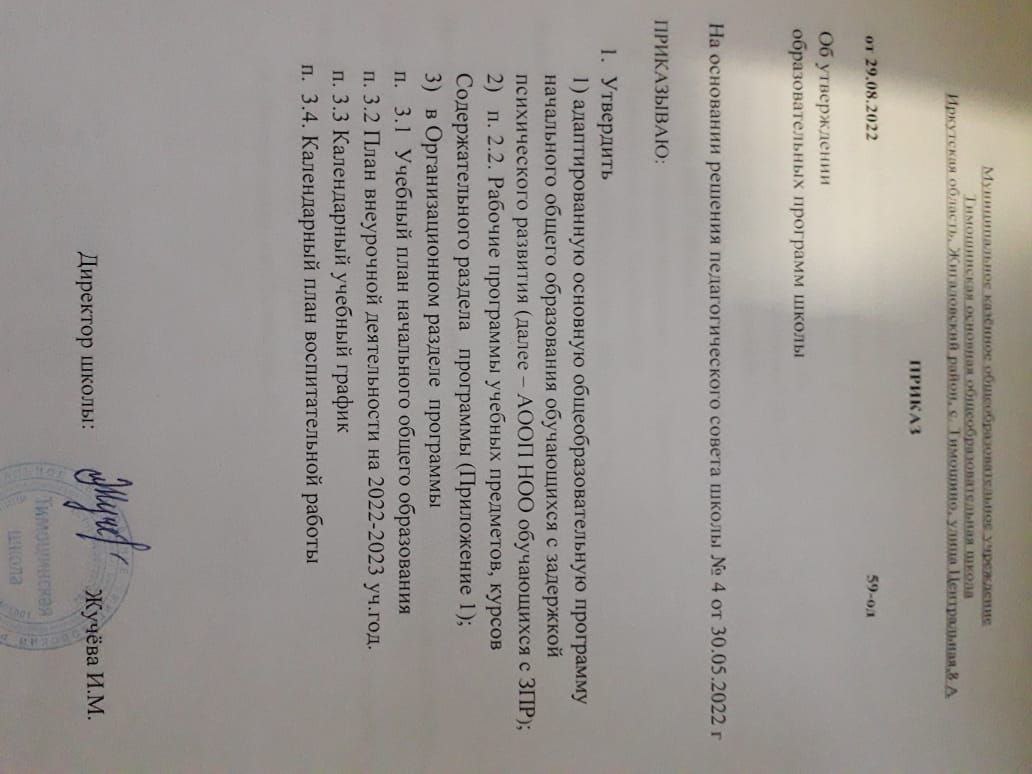 МУНИЦИПАЛЬНОЕ КАЗЁННОЕ ОБЩЕОБРАЗОВАТЕЛЬНОЕ УЧРЕЖДЕНИЕ ТИМОШИНСКАЯ ОСНОВНАЯ ОБЩЕОБРАЗОВАТЕЛЬНАЯ  ШКОЛА  		УТВЕРЖДЕНА Приказом от 29.08.2022 г. № 59-од Адаптированная основная общеобразовательная программа начального общего образования обучающихся с задержкой психического развития (вариант  7.1.)2022СОДЕРЖАНИЕ ЦЕЛЕВОЙ РАЗДЕЛ  1.Пояснительная записка ………………………………………………………………4-8 1.2Планируемые результаты освоения обучающимися с задержкой психического развития адаптированной основной общеобразовательной программы  начальногообщего образования…………………………………………………………………9-11        1.3.Система оценки достижения обучающимися с задержкой психического развития планируемых результатов освоения адаптированной основной общеобразовательной программы начального общего образования………......11-20 2. СОДЕРЖАТЕЛЬНЫЙ РАЗДЕЛ  1.Программа формирования универсальных учебных действий …………..........23-37Рабочие программы учебных предметов, курсов ………………………………..37Программа коррекционной работы…………………………...............................37-44Программа духовно-нравственного развития, воспитания обучающихся……....44Программа формирования экологической культуры, здорового и безопасного образа жизни………………………………………………………………………-443.ОРГАНИЗАЦИОННЫЙ РАЗДЕЛ          3.1Учебный план начального общего образования……………………………....... 443.2План внеурочной деятельности…………………………………………………  443.3Календарный учебный график………………………………………………………443.4Система условий реализации адаптированной основной общеобразовательной  программы начального общего образования (вариант 7.1)……………………44-491.ЦЕЛЕВОЙ РАЗДЕЛ 	1.1.	Пояснительная записка          Адаптированная основная общеобразовательная программа начального общего образования обучающихся с задержкой психического развития (далее – АООП НОО обучающихся с ЗПР) Муниципального казённого общеобразовательного учреждения Тимошинской основной общеобразовательной школы – это образовательная программа, адаптированная для обучения данной категории обучающихся с учетом особенностей их психофизического развития, индивидуальных возможностей, обеспечивающая коррекцию нарушений развития и социальную адаптацию. Нормативно-правовую базу АООП НОО обучающихся с задержкой психического развития составляют: Конвенция о правах ребёнка; Конституция Российской Федерации; Федеральный закон «Об образовании в Российской Федерации» от 29.12.2012г. №273-ФЗ; - Федеральный государственный образовательный стандарт начального общего образования обучающихся с ограниченными возможностями от 19.12.2014г. №1598; Примерная адаптированная основная общеобразовательная программа начального общего образования обучающихся с задержкой психического развития; Устав Муниципального казённого общеобразовательного учреждения Тимошинской основной общеобразовательной школы (далее Тимошинской  школы).            Цель реализации АООП НОО (вариант 7.1) обеспечение выполнения требований ФГОС НОО обучающихся с ограниченными возможностями здоровья (далее − ОВЗ) посредством создания условий для максимального удовлетворения особых образовательных потребностей 	обучающихся 	с 	задержкой 	психического 	развития 	(далее – 	ЗПР), обеспечивающих усвоение ими социального и культурного опыта. Достижение поставленной цели при разработке и реализации АООП НОО (вариант 7.1) предусматривает решение следующих основных задач: −формирование общей культуры, обеспечивающей разностороннее развитие личности обучающихся с ЗПР (нравственное, эстетическое, социально-личностное, интеллектуальное, физическое) в соответствии с принятыми в семье и обществе нравственными и социокультурными ценностями; овладение учебной деятельностью сохранение и укрепление здоровья обучающихся; −достижение планируемых результатов освоения АООП НОО (вариант 7.1) с учетом их особых образовательных потребностей, а также индивидуальных особенностей и возможностей; −создание благоприятных условий для удовлетворения особых образовательных потребностей, обучающихся с ЗПР; −минимизация негативного влияния особенностей познавательной деятельности обучающихся с ЗПР для освоения ими АООП НОО (вариант 7.1); −обеспечение доступности получения начального общего образования; −обеспечение преемственности начального общего и основного общего образования; −использование в образовательном процессе современных образовательных технологий деятельностного типа; −выявление и развитие возможностей и способностей обучающихся с ЗПР, через организацию их общественно полезной деятельности, проведения спортивно-оздоровительной работы, организацию художественного творчества и др., с использованием системы клубов, секций, студий и кружков (включая организационные формы на основе сетевого взаимодействия), проведении спортивных, творческих и др. соревнований; −участие педагогических работников, обучающихся, их родителей (законных представителей) и общественности в проектировании и развитии внутришкольной социальной среды. В основу разработки и реализации АООП НОО обучающихся с ЗПР заложены дифференцированный и деятельностный подходы.Дифференцированный подходпредполагает учет их особых образовательных потребностей, которые проявляются в неоднородности по возможностям освоения содержания образования. Это обусловливает необходимость создания и реализации разных вариантов АООП НОО обучающихся с ЗПР, в том числе и на основе индивидуального учебного плана. Применение дифференцированного подхода к созданию и реализации АООП НОО обеспечивает разнообразие содержания, предоставляя обучающимся с ЗПР возможность реализовать индивидуальный потенциал развития. Деятельностный подход в образовании строится на признании того, что развитие личности обучающихся с ЗПР младшего школьного возраста определяется характером организации доступной им деятельности (предметно-практической и учебной). Основным средством реализации деятельностного подхода в образовании является обучение как процесс организации познавательной и предметнопрактической деятельности обучающихся, обеспечивающий овладение ими содержанием образования. В контексте разработки АООП НОО обучающихся с ЗПР реализация деятельностного подхода обеспечивает:  придание результатам образования социально и личностно-значимого характера; прочное усвоение обучающимися знаний и опыта разнообразной деятельности и поведения, возможность их самостоятельного продвижения в изучаемых образовательных областях; существенное повышение мотивации и интереса к учению, приобретению нового опыта деятельности и поведения; обеспечение условий для общекультурного и личностного развития на основе формирования универсальных учебных действий, которые обеспечивают не только успешное усвоение ими системы научных знаний, умений и навыков (академических результатов), позволяющих продолжить образование на следующей ступени, но и жизненной компетенции, составляющей основу социальной успешности. В основу формирования АООП НОО обучающихся с ЗПР положены следующие принципы: принципы государственной политики РФ в области образования (гуманистический характер образования, единство образовательного пространства на территории Российской Федерации, светский характер образования, общедоступность образования, адаптивность системы образования к уровням и особенностям развития и подготовки обучающихся и воспитанников и др.); принцип учета типологических и индивидуальных образовательных потребностей обучающихся; принцип коррекционной направленности образовательного процесса; принцип развивающей направленности образовательного процесса, ориентирующий его на развитие личности обучающегося и расширение его «зоны ближайшего развития» с учетом особых образовательных потребностей; онтогенетический принцип; принцип преемственности, предполагающий при проектировании АООП НОО ориентировку на программу основного общего образования, что обеспечивает непрерывность образования обучающихся с задержкой психического развития; принцип целостности содержания образования, поскольку в основу структуры содержания образования положено не понятие предмета, а - «образовательной области»; принцип направленности на формирование деятельности, обеспечивает возможность овладения обучающимися с ЗПР всеми видами доступной им предметно-практической деятельности, способами и приемами познавательной и учебной деятельности, коммуникативной деятельности и нормативным поведением; принцип переноса усвоенных знаний, умений, и навыков и отношений, сформированных в условиях учебной ситуации, в различные жизненные ситуации, что обеспечит готовность обучающегося к самостоятельной ориентировке и активной деятельности в реальном мире; принцип сотрудничества с семьей.Общая характеристика АООП НОО ЗПР Вариант 7.1. АООП НОО ЗПР Вариант 7.1. разработана с учётом того, что учащийся с ЗПР получает образование, полностью соответствующее по итоговым достижениям к моменту завершения обучения учащихся, не имеющих ограничений по возможностям здоровья, в 	те же сроки обучения (1 - 4 классы). Структура АООП НОО ЗПР Вариант 7.1. (в том числе соотношение обязательной части и части, формируемой участниками образовательных отношений, и их объёму) и результаты её освоения разработаны в соответствии с требованиями ФГОС НОО и ФГОС НОО ОВЗ. АООП НОО ЗПР Вариант 7.1. представляет собой адаптированный вариант основной образовательной программы начального общего образования Тимошинской школы, утверждённой приказом от 28.08.2022 г. № 59-од.Адаптация программы произведена посредством введения программы коррекционной работы, ориентированной на удовлетворение особых образовательных потребностей обучающихся с ЗПР и поддержку в освоении АООП НОО ЗПР Вариант 7.1., требований к результатам освоения программы коррекционной работы и условиям реализации АООП НОО ЗПР Вариант 7.1. Обязательными условиями реализации АООП НОО ЗПР Вариант 7.1. являются психолого-педагогическое сопровождение обучающихся, согласованная работа педагогических работников, реализующих программу коррекционной работы, содержание которой для каждого обучающегося определяется с учётом его особых образовательных потребностей на основе рекомендаций территориальной и/или центральной психолого-	медико-педагогической комиссии (далее – ПМПК). Определение варианта АООП НОО ЗПР Вариант 7.1. осуществляется на основе рекомендаций ПМПК, сформулированных по результатам комплексного психолого-медико-педагогического обследования обучающихся, с учётом индивидуальной программы реабилитации (далее – ИПР) и в порядке, установленном законодательством Российской Федерации. Реализация настоящей программы может быть организована как совместно с другими обучающимися, так и в отдельных классах, группах. АООП НОО ЗПР Вариант 7.1. реализуется учреждением через организацию урочной и внеурочной деятельности. Для обеспечения освоения обучающимися данной программы возможно использование сетевой формы. Впроцессе освоения АООП НОО ЗПР Вариант 7.1. сохраняется возможность перехода обучающегося с данного варианта программы на другой. Перевод обучающегося осуществляется учреждением на основании комплексной оценки результатов освоения АООП НОО ЗПР Вариант 7.1., по рекомендации ПМПК и с учётом мнения родителей (законных представителей) в порядке, установленном законодательством Российской Федерации. Психолого-педагогическая характеристика обучающихся с ЗПР АООП НОО ЗПР Вариант 7.1. адресована обучающимся с ЗПР, достигшим к моменту поступления в учреждение уровня психофизического развития, близкого возрастной норме, но у них отмечаются трудности произвольной саморегуляции, проявляющейся в условиях деятельности и организованного поведения, и признаки общей социально-эмоциональной незрелости. Кроме того, у данной категории обучающихся отмечаются признаки лёгкой органической недостаточности центральной нервной системы (далее - ЦНС), выражающиеся в повышенной психической истощаемости с сопутствующим снижением умственной работоспособности и устойчивости к интеллектуальным и эмоциональным нагрузкам. Но при этом наблюдается устойчивость форм адаптивного поведения. На 1 сентября 2022 года с 3-го по 4 класс с задержкой психического здоровья обучается 1 человек. Описание особых образовательных потребностей обучающихся с ЗПР Для обучающихся с ЗПР, осваивающих АООП НОО ЗПР Вариант 7.1. характерны следующие общие и специфические образовательные потребности. К общим потребностям относятся: получение  специальной  помощи  средствами  образования  сразу же после   выявления первичного нарушения развития; получение начального общего образования в условиях учреждения, адекватного образовательным потребностям обучающегося с ОВЗ;	обязательность непрерывности коррекционно-развивающего процесса, реализуемого как через содержание предметных областей, так и в процессе индивидуальной работы;психологическое сопровождение, оптимизирующее взаимодействие ребёнка с педагогами и соучениками;	психологическоесопровождение, направленное на установление взаимодействия семьи и учреждения.	Кспецифическим образовательным потребностям относятся: адаптация основной общеобразовательной программы начального общего образования с учётом необходимости коррекции психофизического развития;	обеспечение особой пространственной и временной организации образовательной среды с учётом функционального состояния ЦНС и нейродинамики психических процессов обучающихся с ЗПР (быстрой истощаемости, низкой работоспособности, пониженного общего тонуса и др.);	комплексное сопровождение, гарантирующее получение необходимого лечения, направленного на улучшение деятельности ЦНС и на коррекцию поведения, а также специальной психокоррекционной помощи, направленной на компенсацию дефицитов эмоционального развития, формирование осознанной саморегуляции познавательной деятельности и поведения;	организация процесса обучения с учётом специфики усвоения знаний, умений и навыков обучающимися с ЗПР с учётом темпа учебной работы ("пошаговом» предъявлении материала, дозированной помощи взрослого, использовании специальных методов, приёмов и средств, способствующих как общему развитию учащегося, так и компенсации индивидуальных недостатков развития);	учёт актуальных и потенциальных познавательных возможностей, обеспечение индивидуального темпа обучения и продвижения в образовательном пространстве для разных категорий учащихся с ЗПР;	профилактика и коррекция социокультурной и школьной дезадаптации;постоянный (пошаговый) мониторинг результативности образования и сформированности социальной компетенции учащихся, уровня и динамики психофизического развития;	обеспечениенепрерывного контроля за становлением учебно-познавательной деятельности обучающегося с ЗПР, продолжающегося до достижения уровня, позволяющего справляться с учебными заданиями самостоятельно;постоянное стимулирование познавательной активности, побуждение интереса к себе, окружающему предметному и социальному миру;	постоянная помощь в осмыслении и расширении контекста усваиваемых знаний, в закреплении и совершенствовании освоенных умений;	специальное обучение «переносу» сформированных знаний и умений в новые ситуации взаимодействия с действительностью;	постоянная актуализация знаний, умений и одобряемых обществом норм поведения;использование преимущественно позитивных средств стимуляции деятельности и поведения; развитие и отработка средств коммуникации, приёмов конструктивного общения и взаимодействия (с членами семьи, со сверстниками, со взрослыми), формирование навыков социально одобряемого поведения;	специальная психокоррекционная помощь, направленная на формирование способности к самостоятельной организации собственной деятельности и осознанию возникающих трудностей, формирование умения запрашивать и использовать помощь взрослого;	обеспечение взаимодействия семьи и учреждения для формирования социально активной позиции, нравственных и общекультурных ценностей.1.2. Планируемые результаты освоения обучающимися с задержкой психического развития адаптированной основной общеобразовательной программы начального общего образования Планируемые результаты освоения обучающимися АООП НОО ЗПР (Вариант 7.1.) являются одним из важнейших механизмов реализации требований ФГОС НОО ОВЗ к 	результатам обучающихся, освоивших АООП НОО ЗПР (Вариант 7.1.). Результатом освоения АООП НОО ЗПР Вариант 7.1. является полноценное начальное общее образование, развитие социальных (жизненных) компетенций. Личностные, метапредметные и предметные результаты освоения учащимися АООП НОО ЗПР Вариант 7.1. соответствуют ООП НОО учреждения. Планируемые результаты освоения обучающимися АООП НОО ЗПР Вариант 7.1. 	дополняются результатами освоения программы коррекционной работы. Результаты освоения программы коррекционной работы отражают сформированность социальных (жизненных) компетенций, необходимых для решения практико-ориентированных задач и обеспечивающих становление социальных отношений 	обучающихся с ЗПР в различных средах: 1)	развитие адекватных представлений о собственных возможностях, о насущно необходимом жизнеобеспечении, проявляющееся:  в умении различать учебные ситуации, в которых необходима посторонняя помощь для её разрешения, с ситуациями, в которых решение можно найти самому;  в умении обратиться к учителю при затруднениях в учебном процессе, сформулировать запрос о специальной помощи;  в умении использовать помощь взрослого для разрешения затруднения, давать адекватную обратную связь учителю: понимаю или не понимаю;  в умении написать при необходимости SMS-сообщение, правильно выбрать адресата (близкого человека), корректно и точно сформулировать возникшую проблему; -	овладение социально-бытовыми умениями, используемыми в повседневной жизни, проявляющееся	:в расширении представлений об устройстве домашней жизни, разнообразии повседневных бытовых дел, понимании предназначения окружающих в быту предметов и вещей;  в умении включаться в разнообразные повседневные дела, принимать посильное участие; -в адекватной оценке своих возможностей для выполнения определенных обязанностей в каких-то областях домашней жизни, умении брать на себя ответственность в этой деятельности; в расширении представлений об устройстве школьной жизни, участии в повседневной жизни класса, принятии на себя обязанностей наряду с другими детьми;  в умении ориентироваться в пространстве школы и просить помощи в случае затруднений, ориентироваться в расписании занятий;  в умении включаться в разнообразные повседневные школьные дела, принимать посильное участие, брать на себя ответственность;  в стремлении участвовать в подготовке и проведении праздников дома и в школе; 2)	овладение навыками коммуникации и принятыми ритуалами социального взаимодействия, проявляющееся:  в расширении знаний правил коммуникации; в расширении и обогащении опыта коммуникации ребёнка в ближнем и дальнем окружении, расширении круга ситуаций, в которых учащийся может использовать коммуникацию как средство достижения цели;  в умении решать актуальные школьные и житейские задачи, используя коммуникацию как средство достижения цели (вербальную, невербальную);  в умении начать и поддержать разговор, задать вопрос, выразить свои намерения, просьбу, пожелание, опасения, завершить разговор;  в умении корректно выразить отказ и недовольство, благодарность, сочувствие и т.д.; в умении получать и уточнять информацию от собеседника; в освоении культурных форм выражения своих чувств; 3)	способность к осмыслению и дифференциации картины мира, её пространственно	-временной организации, проявляющаяся: в расширении и обогащении опыта реального взаимодействия обучающегося с бытовым окружением, миром природных явлений и вещей, расширении адекватных представлений об опасности и безопасности;  в адекватности бытового поведения обучающегося с точки зрения опасности (безопасности) для себя и для окружающих; сохранности окружающей предметной и природной среды;  в расширении и накоплении знакомых и разнообразно освоенных мест за пределами дома и школы: двора, дачи, леса, парка, речки, городских и загородных достопримечательностей и других;  в расширении представлений о целостной и подробной картине мира, упорядоченной в пространстве и времени, адекватных возрасту ребёнка;  в умении накапливать личные впечатления, связанные с явлениями окружающего мира; в умении устанавливать взаимосвязь между природным порядком и ходом собственной жизни в семье и в школе;  в умении устанавливать взаимосвязь общественного порядка и уклада собственной жизни в семье и в школе, соответствовать этому порядку;  в развитии любознательности, наблюдательности, способности замечать новое, задавать вопросы;  в развитии активности во взаимодействии с миром, понимании собственной результативности;  в накоплении опыта освоения нового при помощи экскурсий и путешествий; в умении передать свои впечатления, соображения, умозаключения так, чтобы быть понятым другим человеком;  в умении принимать и включать в свой личный опыт жизненный опыт других людей;в способности взаимодействовать с другими людьми, умении делиться своими воспоминаниями, впечатлениями и планами;  4)	способность к осмыслению социального окружения, своего места в нём, принятие соответствующих возрасту ценностей и социальных ролей, проявляющаяся: в знании правил поведения в разных социальных ситуациях с людьми разного статуса, с близкими в семье; с учителями и обучающимися в школе; со знакомыми и незнакомыми людьми;  в освоении необходимых социальных ритуалов, умении адекватно использовать принятые социальные ритуалы, умении вступить в контакт и общаться в соответствии с возрастом, близостью и социальным статусом собеседника, умении корректно привлечь к себе внимание, отстраниться от нежелательного контакта, выразить свои чувства, отказ, недовольство, благодарность, сочувствие, намерение, просьбу, опасение и другие.  в освоении возможностей и допустимых границ социальных контактов, выработки адекватной дистанции в зависимости от ситуации общения;  в умении проявлять инициативу, корректно устанавливать и ограничивать контакт; в умении не быть назойливым в своих просьбах и требованиях, быть благодарным за проявление внимания и оказание помощи;  в умении применять формы выражения своих чувств соответственно ситуации социального контакта.  Результаты специальной поддержки освоения АООП НОО ЗПР Вариант 7.1. 	отражают: способность усваивать новый учебный материал, адекватно включаться в классные занятия и соответствовать общему темпу занятий;  способность использовать речевые возможности на уроках при ответах и в других ситуациях общения, умение передавать свои впечатления, умозаключения так, чтобы быть понятым другим человеком, умение задавать вопросы;  способность к наблюдательности, умение замечать новое; овладение эффективными способами учебно-познавательной и предметно-практической деятельности;  стремление к активности и самостоятельности в разных видах предметно-практической деятельности;  умение ставить и удерживать цель деятельности; планировать действия; определять и сохранять способ действий; использовать самоконтроль на всех этапах деятельности; осуществлять словесный отчёт о процессе и результатах деятельности; оценивать процесс и результат деятельности;  сформированные в соответствии с требованиями к результатам освоения предметные, метапредметные и личностные результаты;  сформированные универсальные учебные действия. Требования к результатам освоения программы коррекционной работы конкретизируются применительно к каждому учащемуся с ЗПР в соответствии с его потенциальными возможностями и особыми образовательными потребностями. 1.3. Система оценки достижения учащимися с задержкой психического развития планируемых результатов освоения адаптированной основной общеобразовательной программы начального общего образования Система оценки достижения учащимися планируемых результатов освоения АООП НОО ЗПР (Вариант 7.1.) строится на основе комплексного подхода к оценке результатов образования, позволяющего вести оценку достижения учащимися всех трёх групп 	результатов образования: личностных, метапредметных и предметных. Оценка результатов освоения учащимися АООП НОО ЗПР (Вариант 7.1.) (кроме программы коррекционной работы) осуществляется учреждением в соответствии с требованиями ООП НОО учреждения. Обучающиеся с ЗПР в соответствии с их законным правом проходят текущую, промежуточную и итоговую аттестацию освоения АООП НОО ЗПР Вариант 7.1. в иных формах. Специальные условия проведения текущей, промежуточной и итоговой аттестации обучающихся с ЗПР включают: особую форму организации аттестации (в малой группе, индивидуальную) с учётом особых образовательных потребностей и индивидуальных особенностей учащихсяс 	ЗПР; привычную обстановку в классе (присутствие своего учителя, наличие привычных для учащихся мнестических опор: наглядных схем, шаблонов общего хода выполнения заданий);	присутствие в начале работы этапа общей организации деятельности;адаптирование инструкции с учётом особых образовательных потребностей и индивидуальных трудностей учащихся с ЗПР:1) упрощение формулировок по грамматическому и семантическому оформлению; 	2)  упрощение многозвеньевой  инструкции посредством деления её  на короткие 	смысловые единицы, задающие поэтапность (пошаговость) выполнения задания; 3)в дополнение к письменной инструкции к заданию, при необходимости, она дополнительно прочитывается педагогом вслух в медленном темпе с чёткими смысловыми 	акцентами; при необходимости адаптирование текста задания с учётом особых образовательных потребностей и индивидуальных трудностей обучающихся с ЗПР (более крупный шрифт, чёткое отграничение одного задания от другого; упрощение формулировок задания по грамматическому и семантическому оформлению и др.);	при необходимости предоставление дифференцированной помощи: стимулирующей (одобрение, эмоциональная поддержка), организующей (привлечение внимания, концентрирование на выполнении работы, напоминание о необходимости самопроверки), направляющей (повторение и разъяснение инструкции к заданию);увеличение времени на выполнение заданий;возможность организации короткого перерыва (10-15 мин.) при нарастании в поведении ребёнка проявлений утомления, истощения;	недопустимыми являются негативные реакции со стороны педагогического работника, создание ситуаций, приводящих к эмоциональному травмированию ребёнка.	Механизм проведения текущей и промежуточной аттестации учащихся с ЗПР представлен в Положении о проведении промежуточной аттестации обучающихся, утвержденном приказом директора Тимошинской школы. Целью системы оценки достижения планируемых результатов является определение принципов, оптимальных форм и способов контроля и оценки достижения планируемых 	результатов освоения АООП НОО ЗПР (Вариант 7.1.) обучающимся 3 класса. В	учреждении 5-ти балльная система оценки в соответствии ООП НОО учреждения. 	Особенностями системы оценки являются: комплексный подход к оценке результатов образования (оценка предметных, метапредметных и личностных результатов образования); использование планируемых результатов освоения АООП НОО в качестве критериальной и содержательной базы оценки;  оценка успешности освоения содержания отдельных учебных предметов на основе системно-деятельностного и дифференцированного подхода, проявляющегося в способности к выполнению учебно-практических и учебно-познавательных задач; оценка динамики образовательных достижений обучающихся; сочетание внешней и внутренней оценки как механизма обеспечения качества образования; уровневый подход к разработке планируемых результатов, инструментария их оценки и представления;  использование накопительной системы оценивания (портфель достижений учащегося), характеризующей динамику индивидуальных образовательных достижений; предоставление и использование персонифицированной информации возможно только в рамках процедур итоговой оценки учащихся; во всех иных процедурах допустимо предоставление и использование исключительно неперсонифицированной (анонимной) информации о достигаемых учащимися образовательных результатах;  использование наряду со стандартизированными письменными и устными работами таких форм и методов оценки как проекты, практические работы, творческие работы, самоанализ, самооценка, наблюдение и др.  	Главными объектами контроля и оценки являются: предметные результаты освоения АООП НОО ЗПР (Вариант 7.1.) в соответствии с ООП НОО учреждения; метапредметные результаты, предполагающие оценку развития универсальных учебных действий обучающихся (регулятивных, коммуникативных, познавательных);  оценка личностных результатов (самоопределения, смыслообразования, моральноэтической ориентации). Личностные результаты не подлежат итоговому оцениванию.  Системная оценка личностных, метапредметных и предметных результатов реализуется в рамках накопительной системы - портфолио личных достижений учащегося – в соответствии с Порядком формирования портфолио личных достижений учащегося, утверждённого приказом № 284 от 01.09.2015 г. Содержание системы контроля и оценки достижения планируемых результатов 	освоения АООП НОО ЗПР (Вариант 7.1.). Контроль и оценка достижения планируемых результатов освоения АООП ЗПР (Вариант 7.1.) предусматривает выявление индивидуальной динамики качества усвоения учебного материала. Видами контроля результатов обучения в 3 - 4-х классах являются: вводный контроль, текущий контроль, тематический контроль, итоговый контроль. Вклассах уровня начального общего образования устанавливаются следующие формы контроля за развитием учащихся в предметной области:  а) устный опрос; б) самостоятельные диагностические работы, формирующие самоконтроль и самооценку учащихся; в) самостоятельные проверочные работы, демонстрирующие умения учащихся 	применять усвоенные по определённой теме знания на практике; 	г) тестовые задания; 	д) проверочные работы (тестовые, практические, графические и другие); е) административные контрольные работы, проверяющие усвоение учащимися совокупности тем, разделов программы, курса обучения за определённый период времени (четверть, год); 	ж) итоговые комплексные работы. Механизм контрольно-оценочной деятельности педагогических работников определяет последовательное применение в процессе обучения различного рода 	проверочных работ. На этапе вводного контроля проводится стартовая работа по предмету, которая проводится ежегодно в период третьей недели сентября. Её цель - определить уровень 	результатов универсальных учебных действий на начало учебного года. Текущий контроль включает организацию диагностических работ, самостоятельных, практических, проверочных работ по изученной теме, разделу: а) диагностическая работа (далее - ДР) проводится в ходе решения учебной задачи в виде промежуточных и итоговых работ, направленных на определение уровня освоения темы учащимися; б) самостоятельная работа имеет целью формирование действий взаимо- и самоконтроля, взаимо- и самооценки учащихся; использование разноуровневых самостоятельных работ, процессе выполнения которых обучающийся имеет возможность выбора заданий, адекватных уровню его знаний; в) проверочная работа проводится после изучения темы; 	цель проверочной работы - 	определить уровень усвоения изученного материала в рамках рассматриваемой темы; г) контрольная работа проводится в конце учебной четверти, учебного года; цель контрольной работы - проверить степень освоения учащимися программного материала; определить уровень выполнения предложенных задач; подвести итоги с указанием достижений и затруднений учащихся; д) комплексная работа проводится на метапредметной основе и включает в себя систему разноуровневых заданий по различным предметам. Особенностями системы оценивания результатов деятельности обучающихся с ЗПР являются: учёт индивидуального темпа работы; психофизические особенности; пошаговые инструкции; учёт индивидуальной помощи (обучающая, сопровождающая, направляющая). Личностные результаты учащихся не подлежат итоговой оценке и фиксируются в двух документах: характеристике учащегося и портфолио личных достижений. Оценка личностных результатов представляет собой оценку достижения учащимися планируемых результатов в их личностном развитии, представленных в разделе междисциплинарной программы формирования универсальных учебных действий 	у обучащихся на уровне начального общего образования. Объект оценки - сформированность универсальных учебных действий, включаемых в следующие три основные блока: 1)самоопределение, 2)смыслообразование, 	3)морально-этическая ориентация. Основное содержание оценки личностных результатов на уровне начального общего образования строится вокруг оценки: сформированности внутренней позиции учащегося, ориентации на содержательные моменты образовательного процесса, сформированности основ гражданской идентичности, -сформированности самооценки, сформированности мотивации учебной деятельности, знания моральных норм и сформированности морально-этических суждений; способности к оценке своих поступков и действий других людей с точки зрения соблюдения/нарушения моральной нормы.  Оценка метапредметных результатов представляет собой оценку достижения планируемых результатов освоения ООП НОО ЗПР (Вариант 7.1.), представленных в разделах «Регулятивные учебные действия», «Коммуникативные учебные действия», «Познавательные учебные действия» междисциплинарной программы формирования универсальных учебных действий у обучающихся на уровне начального общего образования, а также планируемых результатов, представленных во всех разделах междисциплинарной программы «Чтение. Работа с информацией». Объект оценки метапредметных результатов - сформированность у обучающегося регулятивных, коммуникативных и познавательных универсальных действий. К ним 	относятся: способность обучающегося принимать и сохранять учебную цель и задачи; самостоятельно преобразовывать практическую задачу в познавательную, умение планировать собственную деятельность в соответствии с поставленной задачей и условиями её реализации и искать средства её осуществления; умение контролировать и оценивать свои действия, вносить коррективы в их выполнение на основе оценки и учёта характера ошибок, проявлять инициативу и самостоятельность в обучении;  умение осуществлять информационный поиск, сбор и выделение существенной информации из различных информационных источников;  умение использовать знаково-символические средства для создания моделей изучаемых объектов и процессов, схем решения учебно	-познавательных и практических задач; способность к осуществлению логических операций сравнения, анализа, обобщения, классификации по родовидовым признакам, к установлению аналогий, отнесения к известным понятиям;  умение сотрудничать с педагогическими работниками и сверстниками при решении учебных проблем, принимать на себя ответственность за результаты своих действий.  Основное содержание оценки метапредметных результатов строится вокруг умения учиться, то есть той совокупности способов действий, которая обеспечивает способность учащихся к самостоятельному усвоению новых знаний и умений, включая организацию 	этого процесса. Уровень сформированности универсальных учебных действий может быть 	качественно оценён и измерен в следующих основных формах: специально сконструированные диагностические задачи, направленные на оценку уровня сформированности конкретного вида универсальных учебных действий; -	учебные и учебно-практические задачи средствами учебных предметов; -	комплексные задания на межпредметной основе, в том числе использование проверочных заданий, на освоение навыков работы с информацией.  Оценка предметных результатов - это оценка планируемых результатов по отдельным предметам; это система предметных знаний и система предметных действий, которые преломляются через специфику предмета и направлены на применение знаний, 	их преобразование и получение нового знания. Объект оценки предметных результатов - действия, выполняемые обучающимися, с предметным содержанием. 	Итоговая оценка выпускника начального общего образования. На итоговую оценку, результаты которой используются при принятии решения о возможности или невозможности продолжения обучения на уровне основного общего образования, выносят только предметные и метапредметные результаты, описанные в разделе «Выпускник научится» планируемых результатов начального общего 	образования. Предмет итоговой оценки - способность обучающихся решать учебно-познавательные и учебно-практические задачи, построенные на материале системы 	предметных знаний и на основе метапредметных действий. Основной инструмент итоговой оценки - итоговые комплексные работы - система заданий различного уровня сложности по чтению, русскому языку, математике и 	окружающему миру. Итоговая оценка выпускника формируется на основе накопленной оценки, зафиксированной в портфолио личных достижений, по всем учебным предметам и оценок за выполнение, как минимум, трёх итоговых работ (по русскому языку, математике и комплексной работы на межпредметной основе). При этом накопленная оценка характеризует выполнение всей совокупности планируемых результатов, а также динамику образовательных достижений обучающихся за период обучения. А оценки за итоговые работы характеризуют уровень усвоения обучающимися опорной системы знаний по русскому языку и математике, а также уровень овладения метапредметными	действиями. Если в материалах накопительной системы оценки зафиксировано достижение планируемых результатов по всем основным разделам учебной программы как минимум с оценкой «удовлетворительно», а результаты выполнения итоговых работ свидетельствуют оправильном выполнении не менее 50 % заданий базового уровня, то выпускник овладел опорной системой знаний и учебными действиями, необходимыми для продолжения образования на уровне основного общего образования, и способен использовать их для решения простых учебно-познавательных и учебно-практических задач средствами данного предмета.  Если в материалах накопительной системы оценки зафиксировано достижение планируемых результатов по всем основным разделам учебной программы, причём не менее, чем по половине разделов выставлена оценка «хорошо» или «отлично», а результаты выполнения итоговых работ свидетельствуют о правильном выполнении не менее 65 % заданий базового уровня и получении не менее 50 % от максимального балла за выполнение заданий повышенного уровня, то выпускник овладел опорной системой знаний, необходимой для продолжения образования на следующем уровне, на уровне 	осознанного произвольного овладения учебными действиями. Если в материалах накопительной системы оценки не зафиксировано достижение планируемых результатов по всем основным разделам учебной программы, а результаты выполнения итоговых работ свидетельствуют о правильном выполнении менее 50 % заданий базового уровня, то выпускник не овладел опорной системой знаний и учебными действиями, необходимыми для продолжения образования на следующем уровне 	образования. По итогам обучения на уровне начального общего образования после 4 класса проводится обследование обучающихся в территориальной ПМПК, где даются 	рекомендации по дальнейшему образовательному маршруту. Вслучае успешного освоения АООП НОО ЗПР (Вариант 7.1.) и реабилитации обучающимся рекомендуется продолжить обучение по основной общеобразовательной программе основного общего образования учреждения.  При неудовлетворительном освоении АООП НОО ЗПР (Вариант 7.1.) обучающимся рекомендуется понижение программы на адаптированную основную образовательную программу обучающихся с умственной отсталостью. Вся процедура итогового обследования проходит с согласия и под контролем родителей (законных 	представителей). Педагогический совет учреждения на основе выводов, сделанных по каждому учащемуся, рассматривает вопрос об успешном освоении данным учащимся АООП НОО ЗПР (Вариант 7.1.) и переводе его на следующий уровень общего образования. В случае, если полученные учащимся итоговые оценки не позволяют сделать однозначного вывода одостижении планируемых результатов, решение о переводе на следующий уровень общего образования принимается педагогическим советом с учётом динамики образовательных достижений выпускника и контекстной информации об условиях и особенностях его обучения в рамках регламентированных процедур, установленных Министерством образования и науки Российской Федерации. Система оценки достижения учащимися планируемых результатов освоения АООП НОО ЗПР (Вариант 7.1.) предусматривает оценку достижения учащимися с ЗПР планируемых результатов освоения программы коррекционной работы. Оценка достижения учащимися с задержкой психического развития планируемых результатов освоения программы коррекционной работы Оценка результатов освоения учащимися с ЗПР программы коррекционной работы осуществляется в полном соответствии с требованиями ФГОС НОО ОВЗ. При определении подходов к осуществлению оценки результатов освоения учащимися с ЗПР программы коррекционной работы учреждение опирается на 	следующие принципы: дифференциации оценки достижений с учётом типологических и индивидуальных особенностей развития и особых образовательных потребностей обучающихся с ЗПР;  динамичности оценки достижений, предполагающей изучение изменений психического и социального развития, индивидуальных способностей и возможностей обучающихся с ЗПР;  единства параметров, критериев и инструментария оценки достижений в освоении содержания АООП НОО ЗПР (Вариант 7.1.), что сможет обеспечить объективность оценки.  Эти принципы, отражая основные закономерности целостного процесса образования обучающихся с ЗПР, самым тесным образом взаимосвязаны и касаются одновременно разных сторон процесса осуществления оценки результатов освоения 	программы коррекционной работы. Основным объектом оценки достижений планируемых результатов освоения обучающимися с ЗПР программы коррекционной работы является наличие положительной динамики обучающихся в интегративных показателях, которые отражают успешность достижения образовательных достижений и преодоления отклонений 	развития. Оценка результатов освоения обучающимися с ЗПР программы коррекционной работы осуществляется с помощью мониторинговых процедур. Мониторинг, обладая такими характеристиками, как непрерывность, диагностичность, научность, информативность, наличие обратной связи, позволяет осуществить не только оценку достижений планируемых результатов освоения обучающимися программы коррекционной работы, но и вносить (в случае необходимости) коррективы в её содержание и организацию. В целях оценки результатов освоения учащимися с ЗПР программы коррекционной работы используется три формы мониторинга: стартовая, 	текущая и финишная диагностика. Стартовая диагностика позволяет наряду с выявлением индивидуальных особых образовательных потребностей и возможностей обучающихся выявить исходный уровень развития интегративных показателей, свидетельствующий о степени влияния нарушений 	развития на учебно-познавательную деятельность и повседневную жизнь. Текущая диагностика используется для осуществления мониторинга в течение всего времени обучения обучающегося на начальной ступени образования. При использовании данной формы мониторинга используется экспресс-диагностика интегративных показателей, состояние которых позволяет судить об успешности (наличие положительной динамики) или неуспешности (отсутствие даже незначительной положительной динамики) обучающихся с ЗПР в освоении планируемых результатов овладения программой коррекционной работы. Данные эксперсс-диагностики являются ориентировочной основой для определения дальнейшей стратегии: продолжения реализации программы коррекционной работы или внесения в неё определённых 	корректив. Целью финишной диагностики, приводящейся на заключительном этапе (окончание учебного года, окончание обучения на уровне начального общего образования), выступает оценка достижений учащегося с ЗПР в соответствии с 	планируемыми результатами освоения учащимися программы коррекционной работы. Для оценки результатов освоения учащимися с ЗПР программы коррекционной работы используется метод экспертной оценки, который представляет собой процедуру оценки результатов на основе мнений группы специалистов (экспертов). Данная группа экспертов объединяет всех участников образовательных отношений - тех, кто обучает, воспитывает и тесно контактирует с обучающимся. Задачей такой экспертной группы является выработка общей оценки достижений обучающегося в сфере социальной (жизненной) компетенции, которая обязательно включает мнение семьи, близких учащегося. Основой оценки продвижения ребёнка в социальной (жизненной) компетенции служит анализ изменений его поведения в повседневной жизни - в школе и дома. Для полноты оценки достижений планируемых результатов освоения обучающимися программы коррекционной работы учитывается мнение родителей (законных представителей), поскольку наличие положительной динамики учащихся по интегративным показателям, свидетельствующей об ослаблении (отсутствии ослабления) степени влияния нарушений развития на жизнедеятельность обучающихся, проявляется не только в учебно-познавательной деятельности, но и повседневной 	жизни. Вслучаях стойкого отсутствия положительной динамики в результатах освоения программы коррекционной работы обучающийся в случае согласия родителей (законных представителей) направляется на расширенное психолого-медико-педагогическое обследование для получения необходимой информации, позволяющей внести коррективы  ворганизацию и содержание программы коррекционной работы. Результаты освоения учащимися с ЗПР программы коррекционной работы не выносятся на итоговую оценку. 2. Содержательный раздел Программа формирования универсальных учебных действий; программа отдельных учебных предметов и курсов внеурочной деятельности; программа духовн-нравственного развития, воспитания обучающихся с ЗПР; программа формирования экологической культуры, здорового и безопасного образа жизни; программа внеурочной деятельности соответствуют ФГОС НОО.Структура АООП НОО предполагает введение программы коррекционной работы. 2.1. Программа формирования универсальных учебных действий у обучающихся с задержкой психического развития Программа формирования универсальных учебных действий у обучающихся с ЗПР при получении начального общего образования (далее — программа формирования УУД) конкретизирует требования федерального государственного образовательного стандарта начального общего образования обучающихся с ограниченными возможностями здоровья (ЗПР) к личностным и метапредметным и предметным результатам освоения АОП НОО, дополняет традиционное содержание образовательно-воспитательных программ и служит основой для разработки программ 	учебных предметов, курсов, дисциплин. 	Программа формирования УУД обеспечивает: реализацию системно-деятельностного и дифференцированного подхода, положенного в основу ФГОС НОО; успешность  (эффективность)  обучения  в  любой  предметной  области,  общность подходов к осуществлению любой деятельности обучающихся вне зависимости от ее предметного содержания; реализацию преемственности всех ступеней образования и этапов усвоения содержания образования;  создание условий для готовности обучающихся к дальнейшему образованию, реализации доступного уровня самостоятельности в обучении; -	целостность развития личности обучающегося. Всё это достигается путём как освоения обучающимися конкретных предметных знаний и навыков в рамках отдельных дисциплин, так и сознательного, активного присвоения ими нового социального опыта. При этом знания, умения и навыки рассматриваются как производные от соответствующих видов целенаправленных действий, если они формируются, применяются и сохраняются в тесной связи с активными действиями самих учащихся. Качество усвоения знаний определяется 	многообразием и характером видов универсальных действий. Вшироком значении термин «универсальные учебные действия» означает умение учиться, т. е. способность субъекта к саморазвитию и самосовершенствованию путём сознательного и активного присвоения нового социального опыта.  Способность обучающегося самостоятельно успешно усваивать новые знания, формировать умения и компетентности, включая самостоятельную организацию этого процесса, т. е. умение учиться, обеспечивается тем, что универсальные учебные действия как обобщённые действия открывают обучающимся возможность широкой ориентации как в различных предметных областях, так и в строении самой учебной деятельности, включающей осознание её целевой направленности, ценностносмысловых и операциональных характеристик. Таким образом, достижение умения учиться предполагает полноценное освоение обучающимися всех компонентов учебной деятельности, которые включают: познавательные и учебные мотивы, учебную цель, учебную задачу, учебные действия и операции (ориентировка, преобразование материала, контроль и оценка). Умение учиться — существенный фактор повышения эффективности освоения обучающимися предметных знаний, формирования умений и компетентностей, образа мира и ценностно-смысловых оснований личностного 	морального выбора. 	Задачи программы: установление ценностных ориентиров начального общего образования для обучающихся;  овладение обучающимися комплексом учебных действий, составляющих операциональный компонент учебной деятельности;  формирование основных компонентов учебной деятельности (познавательные и учебные мотивы, учебная цель, учебная задача, учебные операции);  определение состава и характеристики УУД; выявление в содержании предметных областей УУД и определение условий их формирования в образовательном процессе и жизненно важных ситуациях;  -	формирование способности к саморазвитию и самосовершенствованию путем сознательного и активного присвоения социального опыта.  Программа формирования универсальных учебных действий для начального 	общего образования включает: описание ценностных ориентиров содержания начального общего образования; описание связи УУД с содержанием учебных предметов; характеристика УУД обучающихся с ОВЗ; описание типовых задач формирования УУД при переходе от дошкольного к начальному общему образованию; описание условий, обеспечивающих преемственность программы формирования у обучающихся универсальных учебных действий при переходе от дошкольного к начальному и от начального к основному общему образованию Ценностные ориентиры содержания образования при получении НОО Ценностные ориентиры начального общего образования отражают следующие 	целевые установки системы начального общего образования: •	формирование основ гражданской идентичности личности на основе:-	чувства сопричастности и гордости за свою Родину, народ и историю, осознания ответственности человека за благосостояние общества; -	восприятия мира как единого и целостного при разнообразии культур, национальностей, религий; уважения истории и культуры каждого народа;  •	формирование психологических условий развития общения, сотрудничества 	на основе:доброжелательности, доверия и внимания к людям, готовности к сотрудничеству и дружбе, оказанию помощи тем, кто в ней нуждается;  уважения к окружающим — умения слушать и слышать партнёра, признавать право каждого на собственное мнение и принимать решения с учётом позиций всех участников;  •	развитие ценностно-смысловой сферы личности на основе общечеловеческих	принципов нравственности и гуманизма: принятия и уважения ценностей семьи и образовательного учреждения, коллектива и общества и стремления следовать им;  ориентации в нравственном содержании и смысле как собственных поступков, так и поступков окружающих людей, развития этических чувств (стыда, вины, совести) как регуляторов морального поведения; формирования эстетических чувств и чувства прекрасного через знакомство с национальной, отечественной и мировой художественной культурой;  •	развитие умения учиться как первого шага к самообразованию исамовоспитанию, а именно:	развитие широких познавательных интересов, инициативы и любознательности, мотивов познания и творчества;  формирование умения учиться и способности к организации своей деятельности (планированию, контролю, оценке); •	развитие самостоятельности, инициативы и ответственности личности как условия её самоактуализации:формирование самоуважения и эмоционально-положительного отношения к себе, готовности открыто выражать и отстаивать свою позицию, критичности к своим поступкам и умения адекватно их оценивать;  развитие готовности к самостоятельным поступкам и действиям, ответственности за их результаты;  формирование целеустремлённости и настойчивости в достижении целей, готовности к преодолению трудностей, жизненного оптимизма;  формирование умения противостоять действиям и влияниям, представляющим угрозу жизни, здоровью, безопасности личности и общества, в пределах своих возможностей, в частности проявлять избирательность к информации, уважать частную жизнь и результаты труда других людей.  Реализация  ценностных  ориентиров  общего  образования  в  единстве  процессов обучения и воспитания, познавательного и личностного развития обучающихся на основе формирования общих учебных умений, обобщённых способов действия обеспечиваетвысокую эффективность решения жизненных задач и возможность саморазвития обучающихся. Связь универсальных учебных действий с содержанием учебных предметов и коррекционных курсов начального общего образования Формирование универсальных учебных действий в образовательной деятельности осуществляется в ходе изучения системы учебных предметов и коррекционных курсов. Требования к формированию универсальных учебных действий находят отражение в планируемых результатах освоения программ учебных предметов, курсов внеурочной деятельности и коррекционных курсов в отношении ценностносмыслового, личностного, познавательного и коммуникативного развития 	обучающихся с ЗПР. Каждый из предметов УМК «Школа России» помимо прямого эффекта обучения – приобретения определенных знаний, умений, навыков, вносит свой вклад в формирование универсальных учебных умений: коммуникативных умений, в том числе умения ориентироваться в ситуации общения, адекватно понимать речь партнера и строить свое речевое высказывание; контролировать и корректировать речь в зависимость от задач и ситуации общения; извлекать из текста информацию в соответствии с коммуникативной задачей;	умения использовать знаковые системы и символы для моделирования объектов и отношений между ними;	умений выполнять логические действия абстрагирования, сравнения, нахождения общих закономерностей, анализа, синтеза; осуществлять эвристические действия; выбирать стратегию решения; строить и проверять элементарные гипотезы.	Каждый учебный предмет в зависимости от его содержания и способов организации учебной деятельности учащихся раскрывает определенные возможности 	для формирования универсальных учебных действий. Связь универсальных учебных действий с содержанием учебных предметов 	определяется следующими утверждениями: УУД представляют собой целостную систему, в которой можно вделитьвзаимосвязанные и взаимообуславливающие виды действий: 	- коммуникативные – обеспечивающие социальную компетентность, - познавательные – общеучебные, логические, связанные с решением проблемы, - личностные – определяющие мотивационную ориентацию, - 	регулятивные – обеспечивающие организацию собственной деятельности. Формирование УУД является целенаправленным, системным процессом, который реализуется через все предметные области, коррекционные курсы, индивидуальную/подгрупповую логопедическую работу и внеурочную деятельность. Заданные ФГОС НОО УУД определяют акценты в отборе содержания, планировании и организации образовательной деятельности с учетом возрастнопсихологических особенностей обучающихся с ЗПР.  Результаты усвоения УУД формулируются для каждого УМК в рабочих программах и являются ориентиром при организации мониторинга их достижения.  В соответствии с требованиями ФГОС НОО программа формирования УУД направлена на достижение личностных результатов обучающихся с ЗПР освоения АОП НОО, которые включают овладение обучающимися с ЗПР компетенциями, необходимыми для решения практико-ориентированных задач и обеспечивающими становление социальных отношений обучающихся в различных средах, 	сформированность мотивации к	обучению и познанию: осознание себя как гражданина России, формирование чувства гордости за свою Родину, российский народ и историю России, осознание своей этнической и национальной принадлежности;	наличие целостного, социально-ориентированного взгляда на мир в его органичном единстве природной и социальной частей;	наличие уважительного отношения к иному мнению, истории и культуре других народов;наличие адекватных представлений о собственных возможностях, о насущно необходимом жизнеобеспечении;	владение начальными навыками адаптации в динамично изменяющемся и развивающемся мире;	владение социально-бытовыми умениями, используемыми в повседневной	жизни; владение навыками коммуникации и принятыми ритуалами социального взаимодействия, в том числе с использованием информационных технологий;способность к осмыслению и дифференциации картины мира, её временно	-пространственной организации;способность к осмыслению социального окружения, своего места в нём, принятие соответствующих возрасту ценностей и социальных ролей;наличие социально значимых мотивов учебной деятельности, способность принимать и выполнять социальные роли обучающегося;владение навыками сотрудничества со взрослыми и сверстниками в разных социальных ситуациях;проявление эстетических потребностей, ценностей и чувств;проявление этических чувств, доброжелательности и эмоциональнонравственной отзывчивости, понимания и сопереживания чувствам других людей;	наличие установки на безопасный, здоровый образ жизни, мотивации к участию в творческой деятельности, достижению результата, бережному отношению к материальным и духовным ценностям.В курсе «Окружающий мир» —это темы«Природа России», «Страницы историиОтечества», «Родной край — часть большой страны», «Современная Россия», «Жизнь города и села», «Что такое Родина?», «Что мы знаем о народах России?», «Что мы знаем о Москве?», «Россия на карте». Обучающиеся выполняют учебные проекты «Родной город», «Города России», «Кто нас защищает» (знакомство с Вооруженными Силами России, Государственной службой пожарной охраны, МЧС России) и др. В курсе «Литературное чтение» — это разделы: «Устное народное творчество»,«Летописи, былины, жития», «Родина», «Люблю природу русскую», «Поэтическая тетрадь», «Природа и мы», «Из русской классической литературы», «Литература зарубежных стран» и др., а также тексты и задания о нашей многонациональной стране, о традициях и обычаях ее народов и народов мира, о многообразии природы и необходимости бережного к ней отношения. Система таких заданий позволяет учащимся осознавать себя гражданами страны, формировать общечеловеческую идентичность.  В курсе «Русский язык» представлены разнообразные по форме и содержаниюупражнения и задания о Родине, о защитниках российской Земли, о сохранении мира в своей стране и во всём мире. Через тексты дети знакомятся с национальными ценностями нашего отечества, памятниками старины и их создателями, русскими умельцами, руками которых созданы Царь-пушка и Царь-колокол, церковь Покрова на Нерли и др., узнают о великом достоянии нашего народа — русском языке. В этой связи даны тексты И.Д. Тургенева, А.И. Куприна, А.Н.Толстого, Д.С.Лихачёва, М.М. Пришвина, И. С. Соколова-Микитова, К.Г. Паустовского и др., поэтические строки А.С.Пушкина, И.А. Бунина, М.Ю. Лермонтова, Н.М. Рубцова, Н.И. Сладкова, С.Я.Маршака и др., убеждающие учащихся в красоте, образности, богатстве русского языка. Ученики составляют тексты, рассказы о своей малой родине — крае, городе, селе, об их достопримечательностях, природных и культурно-исторических особенностях.Вкурсе «Математика» —в сюжетах текстовых задач(например,в3и4классах)представлены сведения из исторического прошлого нашей страны — о продолжительности Великой Отечественной войны и о победе в ней, о школьном музее боевой славы и о помощи ветеранам, о возрасте Российского флота, о современных достижениях России в области космонавтики; об отраслях промышленности, о богатом культурном наследии страны (например, о годах жизни А.С. Пушкина, о собрании сочинений Л.Н. Толстого, о посещении музеев, художественных галерей и др.).	Вкурсе «Музыка» произведения отечественного музыкального искусстварассматриваются в контексте мировой художественной культуры, широко используется принцип диалога культур. Он предполагает знакомство учащихся с народной и профессиональной музыкой различных национальностей на основе ее сопоставления и выявления общности жизненного содержания, нравственно-эстетической проблематики, различия стилей, музыкального языка, творческого почерка представителей разных эпох и культур.Вкурсе «Изобразительное искусство» достижение указанных результатовосуществляется благодаря содержанию конкретных заданий и сквозному принципу построения обучающего материала, в основе которого идея «от родного порога — в мир большой культуры».Вкурсе «Основы религиозных культур и светской этики» для реализацииуказанных личностных результатов каждый учебник содержит общие для всех 6 модулей уроки «Россия — наша Родина» и «Любовь и уважение к Отчеству». Тема Родины, России, любви и уважения к Отчеству, единства разнообразных культурных и духовных традиций народов нашей страны лежит в основе учебной программы каждого модуля и ею же завершается. Также и в содержании каждого учебника эта тема системно представлена иллюстративным материалом, отражающим особенности российских культурных и религиозных традиций, учебным содержанием, которое раскрывается на материале отечественной истории. Кроме того, в основе содержания всех модулей лежат концептуальные понятия «мы — российский народ», «мы разные и мы вместе». Содержание религиозных и светских традиций в каждом учебнике раскрыто как содержание традиций российских народов. Таким образом, у обучающихся складывается целостный образ культурно-исторического мира России.ВУМК «Начальная школа XXI века», каждый учебный предмет и коррекционный курс, в зависимости от предметного содержания и способов организации учебной деятельности, обеспечивает возможности для формирования коммуникативных,познавательных и регулятивных учебных действий у обучающихся с ЗПР. Учебный предмет «Русский язык» открывает возможности для формирования логических действий анализа, сравнения, установления причинно-следственных связей. Ориентация в морфологической и синтаксической структуре языка и усвоение правил строения слова и предложения, графической формы букв обеспечивают развитие знаково-символических действий – замещения (например, звука буквой) и преобразование модели (видоизменения слова). Усвоение УУД на уроках русского языка создает условия для формирования языкового чувства как результата ориентировки ребенка в морфологической и синтаксической структуре языка и обеспечивает успешное развитие адекватных возрасту форм и функций речи, включая 	обобщающую и планирующую функции. Требования к результатам изучения учебного предмета «Литературное чтение» включают формирование всех видов универсальных учебных действий: 	коммуникативных, 	познавательных 	и 	регулятивных 	(с 	приоритетом 	развития 	ценностно­смысловой сферы и коммуникации). Этот предмет обеспечивает формирование следующих универсальных учебных 	действий: смыслообразования через прослеживание судьбы героя и ориентацию обучающегося в системе личностных смыслов;  самоопределения и самопознания на основе сравнения образа «Я» с героями литературных произведений посредством эмоционально­действенной идентификации;  - основ гражданской идентичности путём знакомства с героическим историческим прошлым своего народа и своей страны, и переживания гордости и эмоциональной сопричастности подвигам и достижениям её граждан; эстетических ценностей и выработке на их основе эстетических критериев; -	нравственно­этического оценивания через выявление морального содержания и нравственного значения действий персонажей;  эмоционально­личностнойдецентрации на основе отождествления себя с героями произведения, соотнесения и сопоставления их позиций, взглядов и мнений;  -	умения понимать контекстную речь на основе воссоздания картины событий и поступков персонажей; умения произвольно и выразительно строить контекстную речь с учётом целей коммуникации, особенностей слушателя, в том числе используя аудиовизуальные средства;  умения устанавливать логическую причинно­следственную последовательность событий и действий героев произведения;  умения строить план с выделением существенной и дополнительной информации; умения выбирать интересующую литературу; пользоваться справочниками для понимания и получения информацииПри получении обучающимися начального общего образования учебный предмет «Математика» является основой развития познавательных универсальных действий,впервую очередь логических и алгоритмических. В процессе знакомства с математическими отношениями, зависимостями у школьников формируются учебные 	действия: планирования последовательности шагов при решении задач; различения способа и результата действия; выбора способа достижения поставленной цели; использованиязнаково­символических средств для моделирования математической ситуации, представления информации;  сравнения и классификации (например, предметов, чисел, геометрических фигур) по существенному основанию.  Особое значение имеет математика для формирования общего приёма 	решения задач как универсального учебного действия. Формирование моделирования как универсального учебного действия осуществляется в рамках практически всех учебных предметов на уровне начального образования. В специально организованной образовательной деятельности обучающийся осваивает систему социально принятых знаков и символов, существующих в современной культуре и необходимых как для его обучения, так и для 	социализации. Учебный предмет «Окружающий мир» выполняет интегрирующую функцию и обеспечивает формирование у обучающихся целостной научной картины природного и социокультурного мира, отношений человека с природой, обществом, другими людьми, государством, осознания своего места в обществе, создавая основу становления мировоззрения, жизненного самоопределения и формирования российской гражданской идентичности личности. Изучение учебного предмета «Окружающий мир» обеспечивает формирование когнитивного, эмоционально­ценностного и деятельностного компонентов гражданской российской идентичности; способствует принятию обучающимися правил здорового образа жизни, пониманию необходимости здорового образа жизни в интересах 	укрепления физического, психического и психологического здоровья. Изучение «Окружающего мира» направлено на формирование следующих универсальных учебных действий: овладение начальными формами исследовательской деятельности, включая умение поиска и работы с информацией;  формирование действий замещения и моделирования (использование готовых моделей для объяснения явлений или выявления свойств объектов и создания моделей);  -формирование логических действий сравнения, подведения под понятия, аналогии, классификации объектов живой и неживой природы на основе внешних признаков или известных характерных свойств; установления причинно­следственных связей в окружающем мире, в том числе на многообразном материале природы и культуры родного края; способность регулировать собственную деятельность, на познание окружающей действительности и внутреннего мира человека;  способность осуществлять информационный поиск для решения учебных задач. Развивающий потенциал учебного предмета «Изобразительное искусство» связан сформированием познавательных, регулятивных действий. Моделирующий характер изобразительной деятельности создаёт условия для формирования метапредметных действий, замещения и моделирования явлений и объектов природного и социокультурного мира в продуктивной деятельности обучающихся. Такое моделирование является основой развития познания ребёнком мира и способствует формированию логических операций сравнения, установления тождества и различий, аналогий, причинно­следственных связей и отношений. При создании продукта изобразительной деятельности особые требования предъявляются к регулятивным действиям — целеполаганию как формированию замысла, планированию и организации действий в соответствии с целью, умению контролировать соответствие выполняемых действий способу, внесению корректив на основе предвосхищения будущего результата и его соответствия замыслу. Приобщение к мировой и отечественной культуре и освоение сокровищницы изобразительного искусства, народных, национальных традиций, искусства других народов обеспечивают формирование гражданской идентичности личности, толерантности, эстетических ценностей и вкусов, новой системы мотивов, включая мотивы творческого самовыражения, способствуют развитию позитивной самооценки и 	самоуважения обучающихся. Значимость учебного предмета «Изобразительное искусство» определяется его нацеленностью на развитие творческих способностей и потенциала обучающихся с ЗПР. Сформированность УДД при освоении изобразительного искусства проявляется в: - умении видеть и воспринимать явления художественной культуры в окружающей жизни; - желании общаться с искусством, участвовать в обсуждении содержания и 	выразительных средств произведения искусства; активном использовании языка изобразительного искусства и различных художественных материалов для освоения содержания разных учебных предметов; - 	обогащении ключевых компетенций художественно эстетическим содержанием; умении организовать самостоятельную художественно творческую деятельность, выбирать средства для реализации художественного замысла; - способности оценивать результаты художественно творческой деятельности, собственной и одноклассников. Учебный предмет «Музыка» обеспечивает формирование личностных, коммуникативных, познавательных действий. На основе освоения обучающимися мира музыкального искусства формируются эстетические и ценностно­смысловые ориентации обучающихся, создающие основу для формирования позитивной самооценки, самоуважения, жизненного оптимизма, потребности в творческом самовыражении. Приобщение к достижениям национальной, российской и мировой музыкальной культуры и традициям, многообразию музыкального фольклора России, образцам народной и профессиональной музыки обеспечит формирование российской гражданской идентичности и толерантности как основы жизни в поликультурном обществе. Изучение этого учебного предмета направлено на формирование коммуникативные универсальных учебных действий на основе развития эмпатиииумения выявлять выраженные в музыке настроения и чувства и передавать свои 	чувства и эмоции с помощью творческого самовыражения. Специфика учебного предмета «Технология» и его значимость для 	формирования универсальных учебных действий обусловлены: ключевой ролью предметной деятельности как основы формирования системы универсальных учебных действий;  значением универсальных учебных действий моделирования и планирования, которые являются непосредственным предметом усвоения в ходе выполнения различных заданий по курсу (так, в ходе решения задач на конструирование обучающиеся учатся использовать схемы, карты и модели, задающие полную ориентировочную основу выполнения предложенных заданий и позволяющие выделять необходимую систему ориентиров); широким использованием форм группового сотрудничества и проектных форм работы для реализации учебных целей курса;  формированием первоначальных элементов ИКТ­компетентности обучающихся. Изучение технологии обеспечивает реализацию следующих целей:  формирование картины мира материальной и духовной культуры как продукта творческой предметно­преобразующей деятельности человека; развитиезнаково­символического и пространственного мышления, творческого и репродуктивного воображения на основе развития способности обучающегося к моделированию и отображению объекта и процесса его преобразования в форме моделей (рисунков, планов, схем, чертежей); развитие регулятивных действий, включая целеполагание; планирование (умение составлять план действий и применять его для решения задач); прогнозирование (предвосхищение будущего результата при различных условиях выполнения действия); контроль, коррекция и оценка;  формирование внутреннего плана на основе поэтапной отработки предметно­преобразующих действий;  развитие планирующей и регулирующей функций речи; развитие коммуникативной компетентности обучающихся на основе организации совместно­продуктивной деятельности;  развитие эстетических представлений и критериев на основе изобразительной и художественной конструктивной деятельности; формирование мотивации успеха и достижений младших школьников, творческой самореализации на основе эффективной организации предметно­преобразующейсимволико­моделирующей деятельности; ознакомление обучающихся с миром профессий и их социальным значением, историей их возникновения и развития как первая ступень формирования готовности к предварительному профессиональному самоопределению;  формирование ИКТ­компетентности обучающихся, включая ознакомление с правилами жизни людей в мире информации: избирательность в потреблении информации, уважение к личной информации другого человека, к процессу познания учения, к состоянию неполного знания и другим аспектам.  «Физическая культура» обеспечивает формирование личностных универсальныхдействий: основ общекультурной и российской гражданской идентичности как чувства гордости за достижения в мировом и отечественном спорте;  освоение моральных норм помощи тем, кто в ней нуждается, готовности принять на себя ответственность; развитие мотивации достижения и готовности к преодолению трудностей на основе конструктивных стратегий и умения мобилизовать свои личностные и физические ресурсы, стрессоустойчивости; освоение правил здорового и безопасного образа жизни. 	«Физическая культура» как учебный предмет способствует: в области регулятивных действий развитию умений планировать, регулировать, контролировать и оценивать свои действия;  в области коммуникативных действий развитию взаимодействия, ориентации на партнёра, сотрудничеству и кооперации (в командных видах спорта — формированию умений планировать общую цель и пути её достижения; договариваться в отношении целей и способов действия, распределения функций и ролей в совместной деятельности; конструктивно разрешать конфликты; осуществлять взаимный контроль; адекватно оценивать собственное поведение и поведение партнёра и вносить необходимые коррективы в интересах достижения общего результата). Характеристика универсальных учебных действий обучающихся с ОВЗ Личностные универсальные учебные действия обеспечивают ценностносмысловую ориентацию обучающихся (умение соотносить поступки и события с принятыми этическими принципами, знание моральных норм и умение выделить нравственный аспект поведения) и ориентацию в социальных ролях и межличностных 	отношениях. Применительно к учебной деятельности следует выделить три вида личностных 	действий: личностное, профессиональное, жизненное самоопределение; смыслообразование, т. е. установление обучающимися связи между целью учебной деятельности и её мотивом, другими словами, между результатом учения и тем, что побуждает к деятельности, ради чего она осуществляется. Ученик должен задаваться вопросом: какое значение и какой смысл имеет для меня учение? — и уметь на него отвечать;  нравственно-этическая ориентация, в том числе, и оценивание усваиваемого содержания (исходя из социальных и личностных ценностей), обеспечивающее личностный моральный выбор. Регулятивные универсальные учебные действия обеспечивают обучающимся 	сЗПР организацию своей учебной деятельности. 	К ним относятся: целеполагание как постановка учебной задачи на основе соотнесения того, что уже известно и усвоено учащимися, и того, что ещё неизвестно;  планирование — определение последовательности промежуточных целей с учётом конечного результата; составление плана и последовательности действий;  прогнозирование — предвосхищение результата и уровня усвоения знаний, его временных характеристик;  контроль в форме сличения способа действия и его результата с заданным эталоном с целью обнаружения отклонений и отличий от эталона;  коррекция — внесение необходимых дополнений и коррективов в план и способ действия в случае расхождения эталона, реального действия и его результата с учётом оценки этого результата самим обучающимся, учителем, товарищами;  оценка — выделение и осознание обучающимся того, что уже усвоено и что ещё нужно усвоить, осознание качества и уровня усвоения; оценка результатов работы; •	саморегуляция как способность к мобилизации сил и энергии, к волевому усилию (к выбору в ситуации мотивационного конфликта) и преодолению препятствий.  Познавательные универсальные учебные действия включают общеучебные и	логические универсальные учебные действия, а также постановку и решение проблемы. Общеучебные универсальные действия: самостоятельное выделение и формулирование познавательной цели; поиск и выделение необходимой информации, в том числе решение рабочих задач  с	использованием общедоступных в начальной школе инструментов ИКТ и источников информации;  структурирование знаний; осознанное и произвольное построение речевого высказывания в устной и письменной форме; выбор наиболее эффективных способов решения задач в зависимости от конкретных условий;  рефлексия способов и условий действия, контроль и оценка процесса и результатов деятельности;  смысловое чтение как осмысление цели чтения и выбор вида чтения в зависимости от цели; извлечение необходимой информации из прослушанных текстов различных жанров;  определение основной и второстепенной информации; свободная ориентация и восприятие текстов художественного, научного, публицистического и официальноделового стилей; понимание и адекватная оценка языка средств массовой информации;  •	постановка и формулирование проблемы, самостоятельное создание алгоритмов деятельности при решении проблем творческого и поискового характера. Особую  группу  общеучебных  универсальных  действий  составляют  	знаково- 	символические действия: моделирование — преобразование объекта из чувственной формы в модель, где выделены существенные характеристики объекта (пространственно-графическая или знаково-символическая); преобразование модели с целью выявления общих законов, определяющих данную предметную область. Логические универсальные действия: анализ объектов с целью выделения признаков (существенных, несущественных);  синтез — составление целого из частей, в том числе самостоятельное достраивание с восполнением недостающих компонентов;  выбор оснований и критериев для сравнения, сериации, классификации объектов; подведение под понятие, выведение следствий; установление причинно-следственных связей, представление цепочек объектов и явлений;  построение логической цепочки рассуждений, анализ истинности утверждений; доказательство; выдвижение гипотез и их обоснование. Постановка и решение проблемы: формулирование проблемы; самостоятельное создание способов решения проблем творческого и поискового характера.  Коммуникативные универсальные учебные действия обеспечиваютсоциальную компетентность и учёт позиции других людей, партнёров по общению или деятельности; умение слушать и вступать в диалог; участвовать в коллективномобсуждении проблем; интегрироваться в группу сверстников и строить 	продуктивное взаимодействие и сотрудничество со сверстниками и взрослыми. 	К коммуникативным действиям относятся: •планирование учебного сотрудничества с учителем и сверстниками — 	определение цели, функций участников, способов взаимодействия; •постановка вопросов — инициативное сотрудничество в поиске и сборе 	информации; разрешение конфликтов — выявление, идентификация проблемы, поиск и оценка альтернативных способов разрешения конфликта, принятие решения и его реализация; управление поведением партнёра — контроль, коррекция, оценка его действий; •умение с достаточной полнотой и точностью выражать свои мысли в 	соответствиисзадачами и условиями коммуникации; владение монологической и диалогической формами речи в соответствии с грамматическими и синтаксическими нормами родного языка, современных средств коммуникации.  Универсальные учебные действия представляют собой целостную систему, в которой происхождение и развитие каждого вида учебного действия определяется его отношением с другими видами учебных действий и общей логикой возрастного развития. Содержание и способы общения и коммуникации обусловливают развитие способности ребёнка к регуляции поведения и деятельности, познанию мира, определяют образ «Я» как систему представлений о себе, отношений к себе. Типовые задачи формирования универсальных учебных действий Выбор модельных УУД для разработки типовых задач для оценки 	сформированности УУД основывается на следующих критериях: показательностьконкретного вида УУД для общей характеристики уровня развитиякласса личностных, регулятивных, познавательных, коммуникативных УУД;  учет системного характера видов УУД(одно универсальное учебное действие можетбыть рассмотрено как принадлежащее к различным классам. Например, рефлексивная самооценка может рассматриваться и как личностное, и как регулятивное действие. Речевое отображение действия может быть проинтерпретировано и как коммуникативное, и как регулятивное, и как знаково-символическое действие и пр.). Системный характер универсальных учебных действий позволяет использовать одну задачу для оценки сформированности нескольких видов универсальных учебных действий.  учет возрастной специфики видов УУД; возможности объективированиясвойств УУД при решении типовой задачи,ихкачественной и количественной оценки.  Требования,которым должен соответствовать методический комплекс,	направленный на оценку развития УУД: адекватность методик целям и задачам исследования;теоретическая обоснованность диагностической направленности методик;адекватность методов (процедур, содержания конкретных заданий и уровня их сложности) возрастным и социокультурным особенностям оцениваемых групп обучающихся;	валидность и надежность применяемых методик;профессиональная компетентность и специальная подготовленность лиц, осуществляющих обследование (сбор диагностических данных), обработку и интерпретацию результатов;	этические стандарты деятельности психологов.типовые задачи формирования универсальных учебных конструируются 	учителем на основании следующих общих подходов: Структура задачи. 	Любая	задача,	предназначенная	для	развития	и/или	оценки		уровня сформированности УУД (личностных, регулятивных, познавательных и коммуникативных) предполагает осуществление субъектом (в свёрнутом или развёрнутом виде) следующих навыков: ознакомление – понимание – применение – 	анализ – синтез - оценка. В	общем виде задача состоит из информационного блока и серии вопросов (практических заданий) к нему. Требования к задачам. Для того, чтобы задачи, предназначенные для оценки тех или иных УУД, были 	валидными, надёжными и объективными, они должны быть: составлены в соответствии с требованиями, предъявляемыми к тестовым заданиям в целом;  сформулированы на языке, доступном пониманию ученика, претендующего на освоение обладание соответствующих УУД;  избыточными с точки зрения выраженности в них «зоны ближайшего развития»; -	многоуровневыми, т.е. предполагающими возможность оценить: общий подход к решению; выбор необходимой стратегии;  «модульными», т.е. предусматривающими возможность, сохраняя общий конструкт задачи, менять некоторые из её условий. Планируемые результаты освоения обучающими с ЗПР универсальных учебных действий по завершении начального общего образования Педагогические ориентиры: Развитие личности. 	В сфере личностных универсальных учебных действий у выпускников будут сформированы внутренняя позиция обучающегося, адекватная мотивация учебной деятельности,  включая  учебные  и  познавательные  мотивы,  ориентация  на  моральные 	нормы и их выполнение. 	Педагогические ориентиры: Самообразование и самоорганизация Всфере регулятивных универсальных учебных действий выпускники овладеют всеми типами учебных действий, направленных на организацию своей работы в образовательном учреждении и вне его, включая способность принимать и сохранять учебную цель и задачу, планировать её реализацию (в том числе во внутреннем плане), контролировать и оценивать свои действия, вносить соответствующие коррективы в их выполнение.  	Педагогические ориентиры: Исследовательская культура Всфере познавательных универсальных учебных действий выпускники научатся воспринимать и анализировать сообщения и важнейшие их компоненты — тексты, использовать знаково-символические средства, в том числе овладеют действием моделирования, а также широким спектром логических действий и операций, включая общие приёмы решения задач.  	Педагогические ориентиры: Культура общения Всфере коммуникативных универсальных учебных действий выпускники приобретут умения учитывать позицию собеседника (партнёра), организовывать и осуществлять сотрудничество и кооперацию с учителем и сверстниками, адекватно воспринимать и передавать информацию, отображать предметное содержание и условия деятельности в сообщениях, важнейшими компонентами которых являются тексты. 2.2.Рабочие программы учебных предметов для обучающихся с задержкой психического развития Рабочие программы учебных предметов, курсов коррекционно-развивающей области на уровне начального общего образования составлены в соответствии с требованиями к результатам освоения АОП НОО и программой формирования универсальных (базовых) действий, с учетом актуальных задач воспитания, обучения и развития у обучающихся с ЗПР, их возрастных и иных особенностей, а также условий, 	необходимых для развития их личностных и познавательных качеств. Структура программ соответствует ФГОС НОО.2.3. Программа коррекционной работы  Направление и содержание программы коррекционной работы         Коррекционная работа представляет собой систему психолого-педагогических и медицинских средств, направленных на преодоление и (или) ослабление недостатков в физическом и (или) психическом развитии обучающихся с ЗПР.          Программа коррекционной работы в соответствии с требованиями ФГОС НОО обучающихся с ОВЗ направлена на создание системы комплексной помощи обучающимся с ЗПР в освоении АООП НОО, коррекцию недостатков в физическом и (или) психическом развитии обучающихся, их социальную адаптацию.          Программа коррекционной работы обеспечивает: выявление особых образовательных потребностей обучающихся с ЗПР, обусловленных недостатками в их физическом и (или) психическом развитии; создание адекватных условий для реализации особых образовательных потребностей обучающихся с ЗПР; осуществление индивидуально-ориентированного психолого-медико- педагогического сопровождения обучающихся с ЗПР с учетом их особых образовательных потребностей и индивидуальных возможностей (в соответствии с рекомендациями ТПМПК); - разработку и реализацию индивидуальных учебных планов, организацию индивидуальных и групповых коррекционных занятий для обучающихся с ЗПР (Раздел III ФГОС НОО) с учетом индивидуальных и типологических особенностей психофизического развития и индивидуальных возможностей; оказание помощи в освоении обучающимися с ЗПР АООП НОО и их интеграции в образовательном учреждении; возможность развития коммуникации, социальных и бытовых навыков, адекватного учебного поведения, взаимодействия со взрослыми и обучающимися, формированию представлений об окружающем мире и собственных возможностях; оказание родителям (законным представителям) обучающихся с ЗПР консультативной и методической помощи по медицинским, социальным, правовым и другим вопросам, связанным с их воспитанием и обучением. Цель коррекционной работы Создание системы комплексного психолого-медико-педагогического сопровождения процесса освоения АООП НОО обучающимися с ЗПР, позволяющего учитывать их особые образовательные потребности на основе осуществления индивидуального и дифференцированного подхода в образовательном процессе. Задачи коррекционной работы определение особых образовательных потребностей обучающихся с ЗПР; повышение возможностей обучающихся с ЗПР в освоении АООП НОО и интегрировании в образовательный процесс; своевременное выявление обучающихся с трудностями адаптации в образовательно- воспитательном процессе; АООП НОО ОВЗ вариант 7.1. создание и реализация условий, нормализующих анализаторную, аналитико- синтетическую и регуляторную деятельность на основе координации педагогических, психологических и медицинских средств воздействия в процессе комплексной психолого- медико-педагогической коррекции; оказание родителям (законным представителям) обучающихся с ЗПР консультативной и методической помощи по медицинским, социальным, психологическим, правовым и другим вопросам. Принципы коррекционной работы          Принцип приоритетности интересов обучающегося определяет отношение сотрудников школы, оказывающих каждому обучающемуся помощь в развитии с учетом его индивидуальных образовательных потребностей.          Принцип системности - обеспечивает единство всех элементов коррекционновоспитательной работы: цели и задач, направлений осуществления и содержания, форм, методов и приемов организации, взаимодействия участников.          Принцип непрерывности обеспечивает проведение коррекционной работы на всем протяжении обучения школьников с учетом изменений в их личности.          Принцип вариативности предполагает создание вариативных программ коррекционной работы с обучающимся с учетом их особых образовательных потребностей и возможностей психофизического развития.         Принцип единства психолого-педагогических и медицинских средств, обеспечивающий взаимодействие всех специалистов в работе по комплексному решению задач.         Принцип сотрудничества с семьей основан на признании семьи как важного участника коррекционной работы, оказывающего существенное влияние на процесс развития ребенка и успешность его интеграции в общество.            Основными разделами коррекционной работы являются: коррекционная помощь в овладении базовым содержанием обучения; развитие эмоционально-личностной сферы и коррекция ее недостатков; - развитие познавательной деятельности и целенаправленное формирование высших психических функций; формирование произвольной регуляции деятельности и поведения; коррекция нарушений устной и письменной речи; обеспечение ребенку успеха в различных видах деятельности с целью предупреждения негативного отношения к учёбе, ситуации школьного обучения в целом, повышения мотивации к школьному обучению.          Программа коррекционной работы на ступени начального общего образования обучающихся с ЗПР включает в себя взаимосвязанные направления, отражающие ее основное содержание: Диагностическое. Коррекционно-развивающее. Консультативное. Информационно-просветительское. Диагностическое направление обеспечивает выявление особенностей развития и здоровья обучающихся с ЗПР с целью создания благоприятных условий для овладения ими содержанием АООП НОО. В процессе диагностической работы используются следующие формы и методы работы: сбор сведений о ребенке у педагогов, родителей (беседы, анкетирование, интервьюирование), психолого-педагогический эксперимент, наблюдение за учениками во время учебной и внеурочной деятельности, беседы с учащимися, учителями и родителями, изучение работ ребенка (тетради, рисунки, поделки и т. п.) проведение непосредственно диагностического обследования.       Медицинское обследование с целью выявления особенностей физического здоровья: выявление состояния физического и психического здоровья; изучение медицинской документации: история развития ребенка; физическое состояние учащегося; изменения в физическом развитии (рост, вес и т. д.); нарушения движений (скованность, расторможенность, параличи, парезы, стереотипные и навязчивые движения; утомляемость; состояние анализаторов). Диспансеризация: Комплексный осмотр учащихся врачами-специалистами.           Психологи проводят на данном направлении: комплексную диагностику в 1 классе, с целью определения уровня сформированности адаптации к школе и выявления особых образовательных потребностей обучающихся: - развития познавательной сферы, специфических трудностей в овладении содержанием образования и потенциальных возможностей по методикам «Изучение переключения внимания», «Определение типа памяти», «Простые аналогии», «Исключение лишнего»; развития эмоционально-волевой сферы и личностных особенностей обучающихся; мониторинг динамики развития обучающихся, их успешности в освоении АООП НОО проводится по всем классам в течение года (социометрия, психологические акции, направленные на исследование эмоциональной комфортности «Радуга чувств», «Цвет моего настроения»)» анализ результатов обследования с целью проектирования и корректировки коррекционных мероприятий.             Учитель – логопед  проводит в 3- 4 классах: диагностику состояния устной и письменной речи учащихся с использованием нейропсихологических методов, при которой изучаются и анализируются все стороны устной речи: сенсомоторный уровень речи, лексико-грамматический строй речи, навыки языкового анализа и синтеза, владение словарем, владение связной речью. На каждого ребёнка заполняют речевые карты, определяют направления коррекционно-развивающей работы, комплектуют группы учащихся на основании сходности нарушений речи, составляют программы индивидуальной или групповой логопедической работы; мониторинг динамики развития речевых и неречевых психических функций в начале и в конце учебного года; анализ результатов обследования с целью проектирования и корректировки коррекционных мероприятий; ежегодно в сентябре, январе и мае проводится проверка сформированности навыка чтения у всех обучающихся по следующим параметрам: скорость чтения и понимание прочитанного. Итоговые результаты проверки анализируются всеми специалистами и вырабатываются соответствующие рекомендации.          Коррекционно-развивающее направление обеспечивает организацию мероприятий, способствующих личностному развитию учащихся, коррекции недостатков в психофизическом развитии и освоению ими содержания образования. В процессе коррекционно-развивающей работы используются следующие формы и методы работы: занятия индивидуальные и групповые, игры, упражнения, этюды, психокоррекционные методики, беседы с учащимися, психогимнастика, социоигровые технологии, ИКТ –технологии, игра, труд, изобразительная, конструирование и др.          В рамках данного направления педагог-психолог составляет индивидуальные программы психологического сопровождения обучающихся (совместно с педагогами); осуществляет организацию и проведение индивидуальных и групповых занятий по психокоррекции, необходимых для преодоления нарушений развития обучающихся; проводит занятия по развитию эмоционально-волевой и личностной сферы обучающихся и коррекцию их поведения. Основная цель данной программы - помочь младшим школьникам научиться понимать себя, правильно взаимодействовать со сверстниками, учителями и родителями, найти своё место в школьной жизни.        Для обучающихся проводятся регулярные занятия по программе коррекции психоэмоционального состояния, связанного с тревожностью и неуверенностью. Задачами данной программы является обучение навыкам общения, отработка новых форм поведения, создание условий для отреагирования чувств у детей.            Данные программы составляются на основе комплексной диагностики; проведение индивидуальных и групповых занятий развивающей направленности, способствующих восполнению у обучающихся имеющихся пробелов в усвоении учебной программы, чему способствует создание ситуации успеха; проведение групповых занятий по коррекции высших психических функций с использованием игровых и ИКТ технологий; организацию внеурочной деятельности, направленной на развитие познавательных интересов учащихся, их общее социально-личностное развитие. Это активное участие в соревнованиях и конкурсах, проводимых как среди коррекционных школ, так и среди массовых на уровне муниципального округа, района, города, России.             Учитель - логопед проводит индивидуальные занятия по программам формирования устной и письменной речи, которые включают в себя развитие положительной мотивации речевого общения, психологических предпосылок к обучению, коммуникативных умений и навыков, адекватных ситуации речевой деятельности; развитие звуковой стороны речи, фонематического восприятия, всех видов анализа и синтеза, грамматического строя языка, формирование навыка чтения, развитие высших психических функций.             При возникновении трудностей в освоении обучающимся с ЗПР содержания АООП НОО педагоги, осуществляющие психолого-педагогическое сопровождение, оперативно дополняют структуру программы коррекционной работы соответствующим направлением работы, которое будет сохранять свою актуальность до момента преодоления возникших затруднений. Для этой цели собирается школьный психологомедико-педагогический консилиум (ПМПк). В случае нарастания значительных стойких затруднений в обучении, обучающийся с ЗПР направляется на комплексное психологомедико-педагогическое обследование, с целью выработки рекомендаций по егодальнейшему обучению.       Консультативное направление обеспечивает непрерывность специального сопровождения обучающихся с ЗПР в освоении АООП НОО, консультирование специалистов, работающих с детьми, их семей по вопросам реализации дифференцированных психолого- педагогических условий обучения, воспитания, коррекции, развития и социализации обучающихся с ЗПР. Сюда входит: психологопедагогическое консультирование педагогов по решению проблем в развитии и обучении, поведении и межличностном взаимодействии конкретных обучающихся; консультативную помощь семье в вопросах решения конкретных вопросов воспитания и обучения. Для этой цели специалистами службы сопровождения проводится еженедельный приём родителей. Педагогам школы даются консультации по мере необходимости. Информационно-просветительское направление предполагает осуществление разъяснительной деятельности в отношении педагогов и родителей по вопросам, связанным с особенностями осуществления процесса обучения и воспитания обучающихся с ЗПР, взаимодействия с педагогами и сверстниками, их родителями (законными представителями) и др. Это направление включает: проведение тематических выступлений на педагогических советах для педагогов и на родительских собраниях для родителей по разъяснению индивидуально-типологических особенностей различных категорий обучающихся; оформление информационных стендов, печатных и других материалов; -психологическое просвещение педагогов с целью повышения их психологической компетентности проводится на заседаниях методических объединений, при проведении мастер-классов, «круглых столов»; психологическое просвещение родителей с целью формирования у них элементарной психолого-психологической компетентности. Информационно-просветительская работа предусматривает: а) Организацию родительских собраний, бесед, конференций по темам: -«Рекомендации для родителей первоклассников учащихся, испытывающих трудности в обучении и воспитании»; -«Развитие познавательных процессов»; -«Как помочь ребенку с ограниченными возможностями здоровья в приготовлении уроков»; -«Рекомендации для родителей по формированию у детей с особыми образовательными потребностями положительной мотивации обучения». -«Взаимодействие между родителями и ребенком с проблемами в развитии, проблемы такого взаимодействия». -«Влияние ребенка с проблемами в развитии на отношения между родителями и между другими членами семьи». «Особенности взаимодействия семьи с ребенком с особенностями в развитии и социального окружения, возможные трудности». б) Проведение тематических выступлений для педагогов и родителей по разъяснению индивидуально-типологических 	особенностей 	различных 	категорий 	детей 	с ограниченными возможностями здоровья: «Психологические особенности обучения и воспитания детей с особыми возможностями обучения и развития»; «Организация процесса обучения и воспитания учащихся с особыми образовательными потребностями в условиях школы»; «Использование здоровье-сберегающих технологий в работе с детьми с ограниченными возможностями здоровья»; «Учет индивидуальных особенностей ребенка с проблемами в развитии в процессе взаимодействия 	с 	ним: 	гиперактивность	и 	импульсивность, 	медлительность, демонстративность, агрессивность, тревожность»; «Психофизиологические трудности адаптации»; «Возрастные особенности психического развития ребёнка 8-9 лет»; «Основные направления коррекционно-развивающей работы с детьми»; - «Чему мы научились»; «Особенности развития ребёнка»; «Особенности семейного воспитания»; «Что нужно знать и уметь ребенку, переходящему в среднее звено». в) Наглядная агитация (оформление информационных стендов, буклетов): «Развитие внимания и памяти», «Развиваем умные пальчики», «Формирование произношения». г) Психологическое просвещение родителей с целью формирования у них элементарной психолого-педагогической компетентности: «Азбука взаимодействия родителя и ребёнка»; «Поощрение и наказание в семье»; «Безусловная любовь своего ребёнка»; «Влияние психоэмоционального состояния на процесс формирования личности ребёнка»; «Мастер общения»; «Стресс в моей жизни»; «Управление психическим состоянием»; Преемственность с ДОУ для родителей будущих первоклассников через организацию «Дней открытых дверей», конференций, круглых столов, совместных родительских собраний.                Содержание и перечень коррекционных программ Коррекционно-развивающие занятия (логопедические) Логопедическая программа формирования устной речи: Обследование речи. Формирование фонематического восприятия. Развитие дыхания. Развитие просодической стороны речи. Постановка звуков. Автоматизация звуков. Дифференциация оппозиционных звуков. Развитие связной речи. Развитие грамматической стороны речи. Фонематический анализ слога- слияния. Слоговой анализ слова. Фонематический анализ слов. Лексико- грамматический строй речи. Коррекционно-развивающие занятия (психокоррекционные) При разработке программы учитывался контингент детей школы. Коррекционная направленность реализации программы обеспечивается через использование в образовательном процессе специальных методов и приемов, создание специальных условий. Цель программы: создание комфортных и благоприятных условий, способствующих интеллектуальному и личностному развитию учащихся. Задачи: Развитие у учащихся когнитивных умений и способностей для успешного обучения; а также социальных и коммуникативных умений, необходимых для установления межличностных отношений со сверстниками и соответствующих ролевых отношений с педагогами. Формирование позитивного отношения к своему "Я". Развитие творческого мышления и воображения. Формирование знаний об эмоциях. Формирование навыков общения. Развитие навыков бесконфликтного общения. Формирование механизмов саморегуляции. В групповые занятия включены игровые и двигательные задания.            Методы и приемы: Игры - коммуникации. Игры - релаксации. Музыка. Сказки. Рисование. Рефлексия.            Программа реализуется на основе психодиагностики, которая проводится три раза в год. Программа составлена с учетом психологических и возрастных особенностей учащихся.            Взаимодействие специалистов и педагогов школы предусматривает: многоаспектный анализ психофизического развития обучающего с ЗПР; комплексный подход к диагностике, определению и решению проблем обучающегося с ЗПР, к предоставлению ему квалифицированной помощи с учетом уровня психического развития; разработку индивидуальных образовательных маршрутов обучающихся с ЗПР. Механизм взаимодействия специалистов в области коррекционной педагогики Планируемые результаты коррекционной работы Достижение обучающихся с ЗПР планируемых результатов освоения образовательной программы. 1. Развитие познавательной сферы: -положительная динамика развития произвольного внимания и произвольной памяти; - умение оформлять в речи свои рассуждения, объяснения; сформированность операций мыслительной деятельности; умение классифицировать, обобщать, сравнивать, анализировать, устанавливать причинно-следственную связь на элементарном материале; повышение уровня познавательной активности; повышение уровня учебной мотивации; умение осуществлять целенаправленную познавательную деятельность. 2. Развитие эмоционально-волевой сферы: снижение уровня личностной и школьной тревожности; уменьшение количества страхов; увеличение способности к саморефлексии и самоанализу; расширение эмоционального диапазона; формирование адекватной самооценки и уровня притязаний; закрепление положительных поведенческих реакций; - активизация положительного эмоционального опыта в системе межличностных отношений; развитие эмпатических реакций. повышение уровня произвольной регуляции и самоконтроля. Развитие личностной и коммуникативной сфер: осознание себя (своей личности) и актуализации позитивного отношения к себе и более глубокому пониманию других людей; о повышение уровня социальной компетентности; умение продуктивно взаимодействовать в коллективе; способность подчиняться школьным правилам и общественным нормам; о умение ориентироваться в нравственных ценностях и оценках. 2.5ПРОГРАММА ДУХОВНО-НРАВСТВЕННОГО РАЗВИТИЯ, ВОСПИТАНИЯ ОБУЧАЮЩИХСЯ АООП НОО (ВАРИАНТ 7.1) соответствует ООП НОО Тимошинской школы  2.5.	ПРОГРАММА ФОРМИРОВАНИЯ ЭКОЛОГИЧЕСКОЙ КУЛЬТУРЫ, ЗДОРОВОГО И БЕЗОПАСНОГО ОБРАЗА ЖИЗНИ АООП НОО (ВАРИАНТ 7.1) соответствует ООП НОО Тимошинской школы  3. Организационный раздел 3.1. Учебный план3.2. Учебный план внеурочной деятельности по адаптированной основной общеобразовательной программе начального общего образования обучающихся с задержкой психического развития (вариант 7.1) Учебный план и организация внеурочной деятельности для обучающихся по АООП ЗПР (вариант 7.1) соответствует плану внеурочной деятельности ООП НОО и ООП ООО Тимошинской школы. 3.3. Календарный учебный график АООП НОО (вариант 7.1) Календарный учебный график АООП НОО (вариант 7.1) соответствуют календарному учебному графику ООП НОО Тимошинской Школы. 3.4.Система условий реализации АООП НОО (вариант 7.1)Нормативные условия В рамках данного направления формируется банк нормативно-правовых документов федерального, регионального, муниципального и школьного уровней. Разработана и реализуется мониторинга метапредметных универсальных учебных действий (УУД) на уровне начального общего образования (данную работу проводит педагог- психолог совместно с учителями начальных классов). Разработаны и реализуются рабочие программы на уровень обучения по учебным предметам, курсам внеурочной деятельности, курсам коррекционно-развивающей области. Организационно-содержательные условия В рамках кафедры учителей начальных классов на заседаниях рассматриваются различные вопросы реализации АООП НОО (вариант 7.1), работа по самообразованию педагогов планируется с учетом необходимости реализации коррекционной направленности учебно-воспитательной деятельности. Проводятся семинары для учителей начальных классов, в рамках которых учителя дают открытие уроки по разным учебным предметам с использованием личностно- ориентированного, деятельностного, дифференцированного подходов в обучении, ИКТ технологий. Формируется электронная база методических материалов, виртуальный методический кабинет с рабочими программами на ступень обучения, курсам внеурочной деятельности, курсам коррекционно-развивающей области. Реализуется оптимизационная модель организации внеурочной деятельности. Данная модель наиболее соответствует возможностям Школы: в ее реализации могут принимать участие все педагогические работники учреждения (учителя, учитель-логопед, педагог-психолог, воспитатель и др.), происходит оптимизация внутренних ресурсов школы. Кадровые условия Педагогический коллектив школы прошел обучение с целью формирования нового педагогического профессионализма: овладения новыми методами работы в рамках перехода на новые ФГОС.  Уровень квалификации работников Тимошинской школы, реализующей  АООП НОО для обучающихся с ограниченными возможностями здоровья для каждой занимаемой должности соответствует квалификационным характеристикам по соответствующей должности, а для педагогических работников государственной или муниципальной образовательной организации – также квалификационной категории. Тимошинская школа обеспечивает работникам возможность повышения профессиональной квалификации один раз в три года, ведения методической работы, применения, обобщения и распространения опыта использования современных образовательных технологий обучения и воспитания, обучающихся с ограниченными возможностями здоровья. Педагогический процесс по адаптированным общеобразовательным программам для обучающихся с ограниченными возможностями здоровья осуществляют специалисты:педагог-психолог – 1 учитель-логопед- 1 Характеристика педагогического коллектива свидетельствует о кадровой   обеспеченности учебного процесса для обучения.  Все специалисты обязательно проходят профессиональную переподготовку или курсы повышения квалификации (в объеме 72 и более часов) в области инклюзивного образования, подтвержденную сертификатом установленного образца. Лица, имеющие высшее педагогическое профессиональное образование по другим специальностям и профилям подготовки, для реализации программы коррекционной работы проходят переподготовку либо получают образование в области коррекционной педагогики, подтвержденные документом соответствующего образца. Ежегодно организуется психолого-педагогическое сопровождение участников образовательных отношений на уровне начального  общего  образования  в  рамках школьного ППк, в постоянный состав которого входят учитель-логопед, , педагог-психолог, внештатный инспектор по защите прав детей. Организовано взаимодействие со специалистами ТПМПК. Материально-технического условия Материально-техническое обеспечение заключается в создании надлежащих материально-технических условий для беспрепятственного доступа детей с недостатками физического и (или) психического развития в здание и помещения школы, организацию их пребывания, обучения, также позволяющих обеспечить адаптивную и коррекционно-развивающую среды школы: −наличие кабинета для занятий с педагогом-психологом (1); −наличие кабинета для логопедических  занятий (1); Реализация АООП НОО (вариант 7.1) требует обеспечение оснащенности учебной деятельности и оборудования учебных помещений в соответствии с Федеральными требованиями в части минимальной оснащенности учебной деятельности и оборудования учебных помещений (приказ Министерства образования и науки РФ от 04 октября 2010г. № 986). Реализация данного направления определяет необходимость укомплектования начальной школы современным оборудованием, обеспечивающим возможность использования и создания информации, в том числе запись и обработка изображений и звука, выступления с аудио-, видео- и графическим сопровождением (компьютер, проектор, МФУ и т.п.), возможность осуществления информационного взаимодействия в локальных и глобальных сетях, доступа к печатным и электронным образовательным ресурсам федеральных и региональных центрах информационно-образовательных ресурсов. Имеется отдельные специально оборудованные помещения для проведения занятий с педагогом-психологом, учителем-логопедом и другими специалистами, отвечающими за реализацию программы коррекционной работы и психолого- педагогическое сопровождение обучающихся с ОВЗ (ЗПР). Спортивную базу школы составляет спортивная комната, многофункциональная спортивная площадка. В школе имеется  библиотека. В школе имеется столовая.                 Организации временного режима            Полный срок освоения АООП НОО обучающихся с ЗПР по варианту 7.1.составляет 4 года (1-4 классы). Количество часов, отведенных на освоение учебного плана, не превышает величину недельной образовательной нагрузки, установленную СанПиН 2.4.2.3286-15. Начало учебного года 1 сентября, окончание учебного года: 25 мая. Продолжительность учебного года составляет в 1 классе – 33 учебных недели. Для профилактики переутомления обучающихся в годовом календарном учебном плане предусмотрено равномерное распределение периодов учебного времени и каникул. Продолжительность каникул не менее 30 календарных дней .Каникулы осенние, зимние, весенние. Продолжительность учебной недели – 5 дней. Пятидневная рабочая неделя устанавливается в целях сохранения и укрепления здоровья обучающихся. Обучение проходит в одну смену: учебные занятия проводятся по 5-дневной учебной неделе и только в первую смену;        Учебники, рабочие тетради и специальные дидактические материалы            Учет особых образовательных потребностей обучающихся с ЗПР обусловливает необходимость использования учебников, адресованных данной категории обучающихся. Для закрепления знаний, полученных на уроке, а также для выполнения практических работ, возможно использование рабочих тетрадей на печатной основе (включая Прописи) по русскому языку, литературному чтению, математике, окружающему миру, технологии и ИЗО. Наиболее известным в РФ из проектов издательства «Просвещение» является учебно-методический комплекс (далее-УМК) для начальных классов «Школа России». В связи с этим для реализации адаптированной образовательной программы для детей с ЗПР школа используется УМК «Школа России». УМК «Школа России» построен на единых для всех учебных предметов основополагающих принципах, имеет полное программно-методическое сопровождение (рабочие тетради, прописи и дидактические материалы для обучающихся, методические пособия с электронными приложениями для учителя и др.), гарантирует преемственность с дошкольным образованием.           Ведущая целевая установка и основные средства ее реализации, заложенные в основу УМК «Школа России», направлены на обеспечение современного образования младшего школьника в контексте требований ФГОС. Всё программно-методическое обеспечение учителя начальных классов адаптируется под особые образовательные потребности обучающихся с ЗПР.           Реализация АООП НОО обучающихся с ЗПР предусматривает использование базовых учебников для сверстников без ограничений здоровья УМК «Школа России». С учётом особых образовательных потребностей обучающихся с ЗПР применяются специальные приложения и дидактические материалы (преимущественное использование натуральной и иллюстративной наглядности), рабочие тетради и пр. на бумажных и/или электронных носителях, обеспечивающих реализацию программы коррекционной работы и специальную поддержку освоения АООП НОО. Информационные условия Особенности организации учебной деятельности в классах АООП НОО (вариант 7.1) размещаются на сайте Школы; являются обязательными вопросами на проводимых в течение года общешкольных родительских собраний для будущих первоклассников, а также на классных родительских собраниях. Финансовые условия  Финансовый механизм является интегрирующим фактором эффективности условий реализации основных образовательных программ и направлен на обеспечение деятельности основного субъекта образовательного процесса –  учителя необходимыми и достаточными для эффективной реализации планируемых результатов ресурсами Финансовое обеспечение реализации основной образовательной программы  начального общего образования опирается на исполнение расходных обязательств, обеспечивающих конституционное право граждан на бесплатное и общедоступное общее образование. Объём действующих расходных обязательств отражается в задании учредителя по оказанию государственных (муниципальных) образовательных услуг в соответствии с требованиями федеральных государственных образовательных стандартов общего образования.  Задание учредителя обеспечивает соответствие показателей объёмов и качества предоставляемых образовательным учреждением услуг (выполнения работ) с размерами направляемых на эти цели средств бюджета.  Финансовое обеспечение задания учредителя по реализации основной образовательной программы начального общего образования осуществляется на основе нормативного подушевого финансирования.   Применение принципа нормативного подушевого финансирования на уровне образовательного учреждения заключается в определении стоимости стандартной (базовой) бюджетной образовательной услуги в образовательном учреждении не ниже уровня фактически сложившейся стоимости в предыдущем финансовом году.  Региональный расчётный подушевой норматив − это минимально допустимый объём финансовых средств, необходимых для реализации основной образовательной программы в учреждениях данного региона в соответствии с ФГОС в расчёте на одного обучающегося в год.   Органы местного самоуправления могут устанавливать дополнительные нормативы финансирования образовательных учреждений за счёт средств местных бюджетов сверх установленного регионального норматива.  Формирование фонда оплаты труда образовательного учреждения осуществляется в пределах объёма средств образовательного учреждения на текущий финансовый год, определённого в соответствии с региональным расчётным подушевым нормативом, количеством обучающихся и соответствующими поправочными коэффициентами, и отражается в смете образовательного учреждения.  Школа согласно  штатному расписанию, определяет в общем объеме средств, долю, направляемую на:   −материально-техническое обеспечение;   −оснащение оборудованием помещений;   −стимулирующие выплаты, в том числе надбавки и доплаты к должностным окладам.   Размеры, порядок и условия осуществления стимулирующих выплат определяются в «Положении об оплате труда работников Муниципального казённого общеобразовательного учреждения Тимошинской основной  общеобразовательной школы. Финансовое обеспечение государственных гарантий на получение обучающимися с ЗПР  общедоступного и бесплатного образования за счет средств соответствующих бюджетов бюджетной системы Российской Федерации в государственных организациях осуществляется на основе нормативов, определяемых органами государственной власти субъектов Российской Федерации, обеспечивающих реализацию АООП НОО (вариант 7.1)  в соответствии с ФГОС НОО обучающихся с ОВЗ.  Финансовое обеспечение соответствует специфике кадровых и материально-технических условий, определенных для АООП НОО (вариант 7.1). Определение нормативных затрат на оказание государственной услуги предполагает, что обучающийся с ЗПР получает образование, находясь в среде сверстников, не имеющих ограничений по возможностям здоровья. Обучающемуся с ЗПР предоставляется государственная услуга по реализации основной общеобразовательной программы начального общего образования, которая адаптируется под особые образовательные потребности обучающегося и при разработке которой  необходимо учитывать следующее:  1)обязательное включение в структуру АООП НОО (вариант 7.1) программы коррекционной работы, что требует качественно особого кадрового состава специалистов, реализующих АООП НОО (вариант 7.1);  2)создание специальных материально-технических условий для реализации АООП (специальные учебники, специальные учебные пособия, специальное оборудование, и др.) в соответствии с ФГОС для обучающихся с ЗПР.  При определении нормативных финансовых затрат на одного обучающегося  с ОВЗ на оказание государственной услуги учитываются вышеперечисленные условия организации обучения ребенка с ЗПР.   Финансирование рассчитывается с учетом рекомендаций ТПМПК, в соответствии с кадровыми и материально-техническими условиями реализации АООП НОО (вариант 7.1), требованиями к наполняемости классов в соответствии с СанПиН.   № Вид контрольно- 	Время 	Содержание Формы и виды оценки оценочной деятельности проведения 			Текущее оценивание 				Текущее оценивание 	1. Стартовая Начало сентября Определяет  актуальный 	Фиксируется учителем 	вдиагностическая уровень 	знаний, 	журнале (электронном) 	иработа необходимый 	для 	автоматически  	впродолжения 	обучения, 	электронном	дневникеа также  намечает  «зону 	учащегося: 	отдельноближайшего развития» и 	задания  	актуальногопредметных 	знаний, 	уровня 	и 	уровняорганизует 		ближайшего развития 	вкоррекционную работу в 	пятибалльной 	шкалезоне актуальных знаний оценивания. Результаты работы не влияют на дальнейшую итоговую оценку  младшего школьника.   2. Диагностическая 	Данный 	вид   работы Определяет  актуальный 	Фиксируется учителем 	вработа (ДР) 	применяется  	при уровень 	знаний, 	журнале (электронном) 	и	изучении 	темы 	и необходимый 	для 	автоматически 	в	проводится 	в 	два продолжения 	обучения, 	электронном	дневнике	этапа: 	«на 	входе»  в а также  намечает  «зону 	учащегося: 	отдельно	тему 				ближайшего развития» и 	задания  	актуального(прогностическийпредметных 	знаний, 	уровня 	и 	уровня	контроль)  		- организует 		ближайшего развития 	в	«проигрывание 	всех коррекционную работу в 	пятибалльной 	шкале	операций  	учебного зоне актуальных знаний 	оценивания. 	Результаты	действия	в уме 	до 	работы	не 	влияют 	на	начала 	его реального 	дальнейшую 	итоговуювыполнения  -  и  «на выполнения  -  и  «на оценку  			младшеговыходе» изучения темы (рефлексивный контроль) - выявление остаточных знаний по теме 			выходе» изучения темы (рефлексивный контроль) - выявление остаточных знаний по теме 			школьника 		3. Проверочная Проводится на входе и Проводится на входе и Направлена на проверку Результаты 		работа 	выходе  	темы 	при выходе  	темы 	при пооперационного  	фиксируются отдельно по освоении	способов освоении	способов состава 	действия, каждой 		отдельнойдействия/ 	средств   в действия/ 	средств   в которым  	необходимо операции  	(0-1 	балл),учебном	предмете. учебном	предмете. овладеть	учащимся 	в оценка  	не  	влияет 	наКоличество 	работ Количество 	работ рамках решения учебной итоговую  		оценкузависит от количества учебных тем 	зависит от количества учебных тем 	темы (раздела) 		младшего школьника 	4. Самостоятельная Не  более  1-2  раз  в Не  более  1-2  раз  в Направлена, 	с 	одной Учащийся  сам  оценивает работа 	теме		(количество теме		(количество стороны, 	на возможную все  задания,  которые  он работ 	зависит от коррекцию 	результатов выполнил, 		проводитколичестваучебныхтемы обучения. Задания рефлексивную  	оценкутем) 			составляются   на 	двух своей 	работы:  описываетуровнях: 1 (базовый) и 2 объём  		выполненной(расширенный) 		по работы;  		указываетосновным 	предметным достижения и трудности в содержательным линиям данной 			работе;количественно в балльной шкале оценивает уровень выполненной  работы. Учитель проверяет и оценивает выполненные учащимся   задания, определяет   процент выполненных заданий и качество их выполнения. Далее учащийся соотносит свою оценку с оценкой учителя и определяется дальнейший  шаг в самостоятельной работе учащихся  			5. Тематическая Проводится 	Проверяется уровень Все  задания 	обязательныконтрольная после 		освоения учащимися для выполнения. 	работа 	изучения  	предметных  		Учитель 	оценивает 	всетемы 			культурных  		задания по  уровням 	и(раздела),  	способов/средств  	строит  		персональныйчетверти.  	действия. Уровни: 	«профиль»  учащегося  по Количество 	формальный, 		освоению 	предметногоработ зависит 	рефлексивный 		способа/средства  	от количества 	(предметный), 		действия.  		Оцениваниетем в году  	ресурсный  		пятибалльное, отдельно по(функциональный) 	уровням педагогического ударения с  оценки на самооценку     6. Решение 	Проводится 2-3 раза в Проводится 2-3 раза в Направлена 		на Экспертная 	оценка 	попроектной  год 			год 			выявление  	уровня специально  	созданнымзадачи 	освоения  	ключевых экспертным 	картам. 	Покомпетентностей  	каждому   критерию   0-1 балл  				7. Итоговая Конец апреля - начало Конец апреля - начало Включает 	основные Оценивание пятибалльное. комплексная (в том мая 			мая 			темы   учебного 	года. Сравнение  	результатовчисле	тестовая Задания 	рассчитаны на стартовой 	и 	итоговойработа) 	проверку  	не 	только работы 				знаний,  но и развивающего эффекта обучения. Задания разного  уровня,  как  по сложности (базовый, расширенный), так и по уровню  		 опосредствования 	(формальный,  	 рефлексивный, 	 ресурсный) 		8. Предъявление Май Каждый 	учащийся 	в Философия этой   формы(демонстрация) конце	года 	должен оценки	в смещениедостижений продемонстрировать  акцента	с того, 	чтоучащегося за год (показать) всё, на что он учащийся не знает 	и  неспособен  		умеет, к тому, что он знает и умеет по данной теме и данному  	предмету; перенос  		умеет, к тому, что он знает и умеет по данной теме и данному  	предмету; перенос  		